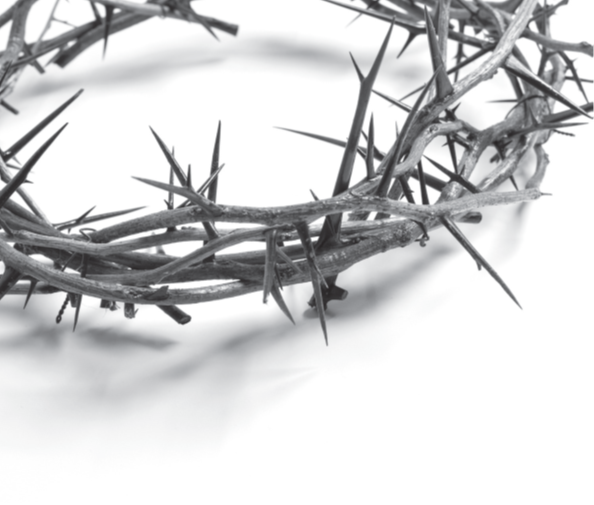 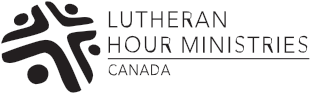    鸣谢: 感谢各位参与此灵修系列翻译工作的弟兄姊妹！受难记内最先的人 – 亚当及夏娃     2019年3月6日(星期三)经文: 在亚当里众人都死了；照样，在基督里众人也都要复活。 (歌林多前书15:22)在古旧十字架的油画，你会经常看到，在十字架的底部有一个人的头骨。 博物馆的导游会告诉你， 那应该是亚当的头骨。 它提醒人们，当人类第一次违抗上帝而 陷入邪恶。 提醒人们， 死亡最初成为人类体验的一部分。在当然， 在亚当和夏娃最初伸手去采摘禁果时，他们并没有想到耶稣的十字架。 他们看着天堂里的一棵树，一棵美丽的、绿色的、充满水果的树， 可爱的样子和诱人的味道。 他们无法想象他们对上帝的反抗所带来的， 是完全另一棵树。 那棵树会站在加略山，而不是伊甸园。 不是美丽，而是恐怖; 不是绿叶，是干燥粗糙的木。 样子和味道都没有吸引力; 人们在恐惧和厌恶中转身离开它。 挂在它枝子上的是上帝垂死的儿子。亚当和夏娃没有预见耶稣的十字架 ，但上帝可以。 这晚上在花园里，祂叫唤祂失丧的孩子。 「亚当，你在哪里？ 」祂知道发生什么了。 祂仍然听到他们半心半意的告白， 警告他们的将临后果来了，并掩盖他们的耻辱-- 而同时间，上帝知道十字架已在未来，上帝会以我们的耶稣基督， 祂独生儿子的生命去拯救祂犯罪的孩子。有许多古老的图画描绘耶稣进入地狱，以祂在十字架上的死打破魔鬼的权势而得胜。 艺术家们总是绘画祂带领人类走出地狱之门走向自由. 如果你仔细观察， 你会看到祂是先领着亚当和夏娃。 在创世记 3:15 中的记者上帝第一个应许: 「我又要叫你和女人彼此为仇；你的后裔和女人的后裔也彼此为仇。 女人的后裔要伤你的头；你要伤他的脚跟。 」祷告: 主啊， 感谢祢在十字架上的死亡中拯救了我们。 阿们。反思问题；你曾尝试种植一棵树吗?你有否爱护一个曾经作出坏的选择的人吗? 你尝试怎样帮助?知道上帝预见了十字架，这对你意味着什么？心意合一				    2019年3月7日(星期四)经文:亚伯拉罕说：我儿，神必自己预备作燔祭的羊羔。 于是二人同行 。(创世记22:8)以撒的父亲显然很不安， 他安排了三天的旅行， 说: 「我们要去献祭」没有再说甚么。 没有说何人， 献祭的原因或甚么祭物 一 反正羔羊在哪里？ 试想一下， 这对以撒来说是什么样子。 当以撒问他父亲时，他得到的是神秘答案 「我儿， 上帝必自己预备作燔祭的羊羔。 」相信在某一刻，以撒一定想通了。 是否当他父亲给他装上了祭祀用的木头的时候 --一只小羊应该不需要那么多木头吧？ 或者是他父亲拿出绳子开始捆绑他的时候。 艾萨克慌张了吗？ 我是会的。但以撒服从了。 他当然可以压倒他的父亲并逃跑 一 毕竟亚伯拉罕已经一百多岁了，而艾萨克是一个强壮的年轻人，即使在山上也能携带大量的木头。 他本来可以逃走的但他选择了不这样做。 在没有反抗下， 他允许父亲捆绑他。 他甚至似乎是自己躺在祭坛上-- 亚伯拉罕不可能单独把他抱起来。 无论这似乎多么奇怪， 以撒和亚伯拉罕在这个祭品上是心意一致的。说到十字架的献祭， 耶稣也和祂的父心意合一。 作为一个人，祂知道会是何等恐怖和恐惧。 如以撒一样， 祂可以选择逃跑， 就像祂告诉彼得的那样， 「你认为我不能向我的父亲请求吗？ 」(马太福音 26:53. ) 但耶稣没有--因为祂爱我们。耶稣没有得到最后一刻的缓刑。 祂受苦，受死，并被埋葬了。 但亚伯拉罕的希望--希望他的儿子以撒复活 一 对耶稣来说是成真的 (希伯来书 11: 9)。 耶稣从死里复活， 再也不死了。 因为祂， 我们也有复活和永生的希望。祷告: 主耶稣，感谢祢与天父是心意合一的来拯救我们。 阿们。反思問題；你最害怕什么？你有没有因为一个你爱和信任的人的要求，而做过一些你害怕的事情？ 如果有，是甚么?知道耶稣为了你而自愿放下祂的生命，不是被迫的， 对你对会可有分别吗？保护孩童				    2019年3月8 日(星期五)经文: 知道你们得赎，........乃是凭着基督的宝血，如同无瑕疵、无玷污的羔羊 之血。 (彼得前书1:18-19)在第一个逾越节之夜，作为一个以色列人的父亲，那会是怎样？ 逾越节的羔羊刚刚被屠宰; 现在每个父亲都必须完成摩西给他们的奇怪的工作。 每个父亲都把一根牛膝草的茎浸入一盆羊血中，用它把血涂抹在他家的门框上: 涂在门框横顶 ; 涂在左边和右边的门柱。 夜幕降临时， 门关上了。 没有人可以出去， 直到早晨。这是摩西让他们做的一件奇怪的事。 毫无疑问，他们的埃及邻居问他们在做什么，到处都是血迹。 也许他们甚至拿他们开玩笑。 但没有人敢违抗上帝的话、因为摩西警告他们说 :「耶和华必经过攻击埃及人、当祂看见门框和两个门柱上的血、耶和华就越过门、不允许灭命者进入你们的房屋 击杀你们。 」(出埃及记 12:23)羔羊的血是他们孩子的保障。 因为羔羊的血流出，没有一个以色列孩子会在埃及的最后瘟疫中失去生命。 他们会受到保护，安全在家里。 羔羊死了，而孩子们活下来。对我们来说也是这样，不是吗？ 我们的羔羊是耶稣，上帝的羔羊 (如施洗约翰称呼祂)。 祂心甘情愿地为我们献出了自己的生命，使我们从死亡和邪恶的力量中解脱出来。 祂的血标志着我们是上帝自己的家人。 没有什么，不管是死亡的天使， 甚至是魔鬼自己，都不能毁灭上帝的孩子。 在我们的心门已涂了耶稣的血。祷告: 主啊，感谢祢透过祢的血拯救了我们。 阿们。反思問題:有甚么看似奇怪的事，你会为保护你的家人而做的?当你想到血，你会联想到甚么 – 是好的还是坏的?在我们的心门涂着耶稣的血。 当你记挂着这点，会否影响你容许甚么越过这门吗?瞥见未来      			  	2019年3月9日(星期六) 经文: 我的神，我的神！ 为甚么离弃我？ 为甚么远离不救我？ 不听我唉哼的言语？ (诗编22:1)我不知道如果大卫王写他的歌来纪念主时，知道上帝是借着他来说话，戴维王会有什么感觉。 当上帝激励他写诗篇22时，他是怎么想的？ 该诗编非常清楚地说明了耶稣在十字架上的痛苦和死亡。 大卫一定想知道圣灵指的是什么。可以肯定的是，大卫本人也有一些被感觉抛弃的的经验。 「我的上帝，我的上帝，你为什么抛弃我？ 你为什么离救我这么远， 从我呻吟的话语中拯救我呢？ 哦， 我的上帝，我白天哭， 但你不回答，晚上，但我找到没有休息 」(诗篇 22: 1-2)。 大卫在他躲在旷野的时候， 随时都可以喊出这些话， 远离想杀他的扫罗王。或者这一部分: 「凡看见我的都嗤笑我；他们撇嘴摇头，说：他把自己交托耶和华，耶和华可以救他罢！ 耶和华既喜悦他，可以搭救他罢 ! 」(诗篇 22:7-8) 这是对大卫的儿子押沙龙反抗他、大卫不得不离开首都时发生的事情的一个非常好的描述。 但当耶稣挂在十字架上， 这更适合描述耶稣被祂为要救的人所嘲笑的说话。但正如大卫继续的描写，对接下来会发生的，不会有什么困惑。 「犬类围着我，恶党环绕我；他们扎了我的手，我的脚。 我的骨头，我都能数过；他们瞪着眼看我。 他们分我的外衣，为我的里衣拈阄。 」 (诗篇 22:16-18)。 大卫从来没有遇到过这些事--没有被刺穿，没有像一个骨瘦如柴的人一样在十字架被伸展，也没有人为他的衣服赌博。 这显然是关于耶稣，戴维的大儿子。 我不知道当大卫写下这些字句的时候他是否在颤抖。我不知道。這是個謎。但這是一個謎去揭示了耶穌對為祂所受苦的人--為大卫，為你，為我們所有的人-- 偉大和永恆的愛。祷告: 主啊，当我受苦的时候， 要与我同在，紧紧抓住我。 阿们。 反思問題:你有否曾将一个你自己不明白的讯息传递给别人？当你受苦的时候， 你祈祷的方式会怎样的变化？ 如果你愿意， 举例子。你什么时候觉得被上帝遗弃了？ 愛的注視				2019年3月10日( 星期日)经文: 爱子是那不能看见之神的像，是首生的，在一切被造的以先。 (歌罗西书1:15)你曾经尝试过绘画另一个人吗？ 如果你有， 你知道你是多么仔细地看着这个人; 你注意到他的皮肤的纹理，在她的头发所有微妙的颜色; 你的目光充满了这个人的一举一动。 这就像爱。 你会注意着一切。先知以赛亚为耶稣这样做了。 圣灵帮助以赛亚知道，几百年前，耶稣来的时候会是什么样子。 以赛亚在以赛亚书第53章中，用爱心和确切的方式描绘了耶稣的肖像。以赛亚是如何向我们展示耶稣的呢？ 他看到耶稣会谦虚，祂的外表上没有任何东西能吸引我们。 祂将是一个熟悉哀伤， 一个被遗弃的人。 不仅如此，他还会被拒绝 - - 被祂为要救的人所拒绝。 耶稣会被误解和虐待，最后被杀害。 祂又会復活起来。以赛亚把目光盯在耶稣身上。 耶稣是以赛亚所想知道的，所打算传递给每个愿意倾听的人的中心。 这对我们来说也是如此，不是吗？ 耶稣是我们所爱的人，是我们全心全意观看的人。 那是因为祂首先爱我们。「他诚然担当我们的忧患，背负我们的痛苦 。 」(以赛亚书 53: 4) 当不好的事发生时，很容易会觉得被上帝遗忘。 但以赛亚告诉我们，上帝从没有一刻把他的注意力从我们身边移开。 祂不仅知道我们的悲伤，祂还背负着它们。 因为祂爱我们，我们的苦难成了祂自己的苦难。祷告: 主啊， 祢身上闪耀着爱和怜悯。 让我们每天更接近你。 阿们。反思問題:你什么时候会因为爱一个人而对这个人进行了彻底的留意？以赛亚对耶稣的描述 (以赛亚书 53) 中的哪一节对你来说意义最大，为什么？既然耶稣是看不见的上帝的形象 这对上帝的个性及祂对你的态度，告知你甚么呢?只有耶穌				2019年3月11日(星期一)经文: 他们举目不见一人，只见耶稣在那里。 (马太福音17:8)当摩西和以利亞与耶稣站在山顶上时， 他们代表了整个旧约--律法和先知的结合。 他们和耶稣谈论祂的 「离去」，正如路加福音所说 — 祂的死，不久就会发生在耶路撒冷。 两人一生都在将人指向唯一的真神。 现在， 在他们尘世生命几百年之后，他们最后一次来到这里，见证了在整个旧约中多年来所承诺的救主。我们不知道彼得、雅各布和约翰是如何认得他们的。 他们肯定没有掛上名牌! 然而他们却认出了他们--彼得愚蠢地提议建造三个棚，摩西、以利亞和耶稣每人一个棚。可怜的傻彼得!这听起来，他是尊敬耶稣，把祂与远古信仰的英雄，摩西和以利亞，放在同一地位。 彼得还没有意识到，尽管这两个是伟大的人，但耶稣过去和现在都是比他们更伟大的人—上帝自己的儿子。 天父立即纠正了这个错误: 「这是我的爱子，我所喜悦的。 你们要听他! 」之后， 他们只看到耶稣。摩西和以利亞会第一个告诉我们 ─ 把你的眼睛放在耶稣身上。 即使是任何先知或立法者，任何牧师或教会领袖，无论他们多么伟大和神圣， 耶稣是重要的人。 我们在这些人身上看到的是一个影子， 一个反映 ─耶稣自己的光在他们身上闪耀。 为此， 我们尊敬和热爱我们的领导人。 但耶稣拥有我们的心，因为祂是上帝的儿子，祂爱我们，为我们奉献自己。 没有人比祂更爱我们。祷告: 父啊， 让我们的眼睛集中在祢的儿子耶稣里。 阿们。反思問題:你是否曾试图向一个比你想象中更崇高的人致敬？你看到耶稣的光芒透过那人闪耀着？你的生活有哪些方面是你只为上帝所保留的？思想死亡				2019年3月12 日(星期二)经文: 那时，上来过节礼拜的人中，有几个希利尼人。 来见加利利伯赛大的腓力，求他说：先生，我们愿意见耶稣. (约翰福音12:20-21)这似乎是一个奇怪的不衔接。 一些来自希腊的外邦人要求与耶稣见面， 耶稣立即开始谈论死亡。 在经历了几分钟越来越可怕的谈话后， 耶稣 「就离开隐藏了」 (约翰福音 12:36)。 看来希腊人错过了机会 -- 耶稣甚至没有回答他们的要求!还是祂已回答了？ 在对话中引发了这些话: 「耶稣说：人子得荣耀的时候到了。 我实实在在的告诉你们，一粒麦子不落在地里死了，仍旧是一粒，若是死了，就结出许多子粒来。 」(约翰福音 12:23-24)。 希腊人是外邦人 -- 非犹太人。 他们不是耶稣见过的首批外邦人，但他们显然是第一个积极寻找祂的外邦人， 希望去听祂， 并可能从而信靠祂。 事实上，他们就是几年后澈发外邦教徒开始进入基督教信仰浪潮最先的涟漪。潮水正在转向。 耶稣曾说: 「我奉差遣不过是到以色列家迷失的羊那里去。 」 (马太福音 15:24 )。 但现在其他的羊，人类家庭的其他成员， 开始来到祂身边。 现在是耶稣的教会接管和 「使万民作门徒」的时候了，因为祂在复活后将掌管他们 (马太福音 28:19)。 难怪祂的思想转向了祂的死亡!我们不知道耶稣离开隐藏后， 在这些希腊人身上发生了什么事。 也许他们不得不让门徒们回答他们的问题。 这没关系。 因为这正是上帝今天对我们所做的，不管是犹太人还是外邦人。 我们透过圣灵藉耶稣的追随者来认识耶稣。 这种情况会一直持续到当我们确实与耶稣面对面的那一天。祷告: 亲爱的上帝啊， 求你使我成为我救主耶稣的好见证。 阿们。反思問題:你看到甚么迹象表明夏天快结束了？当你想到自己的死亡或你所爱的人的死亡时， 你如何依靠上帝寻求帮助？你是怎么认识你的救主耶稣？ 是祂那位追随者帮助你？多马的位置				2019年3月13日(星期三)经文: (耶稣) 随后对他们说：我们的朋友拉撒路睡了，我去叫醒他 。 多马，又称为低土马，就对那同作门徒的说：我们也去和他同死罢。 (约翰福音11:11及16)我爱多马。 耶稣说拉撒路睡着了， 等等， 不是死了?  耶稣，祢到底是什么意思？ 祢为什么要回犹大地，在那里的人都不是想杀祢么？ 多马一点也不明白。 他对耶稣的决定感到悲观 ─ 但他仍然忠心: 「好吧， 那我们就和耶稣一起去吧。 就算未补于事，至少我们可以与祂一起死。 」稳重、清醒、忠诚。 这不是世界上最糟糕的态度。 多马坚持追随耶稣。 如果他在路上仍然发闷闷不乐，由他吧， 他毕竟是人，不是吗？这就是很多时候我的信心状态，也许这对你来说也是真的。 追随耶稣是要坚定决心及充足的耐力 ─ 但真的却没有太多的想象力，没有太多的刺激和快感。 就如很多人所说的 「日日如是」。但这没关系。 因为耶稣常常会像多马一样，使我们感到惊讶。 拉撒路是从死里复活的， 葬礼成了派对。 耶稣自己从死里复活， 祂对信心不足的我们说，「伸过你的指头来，摸我的手；伸出你的手来，探入我的肋旁。 不要疑惑，总要信。 」(约翰福音20:27)我们所有人， 即使是最悲观的人， 终有一天会见到耶稣。 但是，待我们有这种喜悦之前，祂是与我们同在—祂的圣灵活在我们中间 — 祂奇异的爱每天在更新我们的信心。 我们是属于耶稣， 即使是认真的却缺乏想象力的多马，又或是你， 或我， 都在祂身边有我们的位置。祷告: 主啊，即使我看不到任何值得期待的东西，让我紧靠祢， 坚固我的信心。 阿们。反思問題:当你闷闷不乐时， 你会怎么做？你现在与上帝的生活如何--沉闷、刺激、痛苦？说说何有一刻，你并未察觉到， 但实际上帝是与你同在的时候。胜过我们敢于所求			  2019年3月14日(星期四)经文 : 因为我深信无论是死，是生，是天使，是掌权的，是有能的，是现在的事，是将来的事， 是高处的，是低处的，是别的受造之物，都不能叫我们与上帝的爱隔绝；这爱是在我们的主基督耶稣里的。 （罗马书 8：38-39）我喜欢马大和耶稣之间的对话，因为在她的兄弟已经去世后，祂来到她家后的那天。 开始听起来像是责备 - 「主啊，你若早在这里，我兄弟必不死 。 」然而，虽然马大不敢贸然直接要求，她无法抗拒不加入一个暗示说：「就是现在，我也知道，你无论向上帝求甚么， 上帝也必赐给你。 」 耶稣不是傻瓜。 衪知道她在问什么，衪直接响应：「你兄弟必然复活。 」小心谨慎的马大不确定她听到了什么：「我知道在末日复活的时候，他必复活。 」是吗耶稣，祢的意思是什么？ 祢是否只是在向我提供关于宗教信仰的常谈有关遥远未来的希望？ 或者祢现在向我提供一些真实而坚定的东西吗？ 马大害怕希望 - 但她确实如此。 她不敢问她想要的 - 然而她却间接地问。 马大和我们一样，不是吗？ 我们有希望和担忧。 我们有恐惧和疑虑。 我们接近上帝， 或许是紧张的去希望，祈祷 及祈求。耶稣直接解决了马大的担忧。 复活是在今天还是在遥远的未来并不重要; 耶稣说: 「复活在我，生命也在我。 信我的人，虽然死了，也必复活， 凡活着信我的人，必永远不死。 你信这话么。 」（约翰福音 11：25-26）。 一个从死里复活的人，就在这里，跟你说话。 这不是一个遥远的希望，它和耶稣一样接近。 那些在主里死去的人现在与基督同在（见腓立比书 1:23）。 他们不会迷失或远离。 他们是在那从死里复活的人，基督自己，的照顾下存活（见路加福音 20:38） 。 我们的牧羊人耶稣知道越过死亡的道路。 衪的人民都不会在遗留在死亡中。 衪答应与我们所有人分享衪的胜利和生命。祷告：主啊，当我们面对死亡时，帮助我们在祢内希望。 阿们。反思問題： 你曾何时向上帝寻求帮助？你现正为什么重要的事情祈祷和希望? 当知道耶稣自己是我们的复活并牧养我们越过死亡，可怎样帮助你？为什么？ 				     2019年3月15日(星期五)经文：马大对耶稣说、主阿、你若早在这里、我兄弟必不死。 (约翰福音 11:21 )
我想知道拉撒路是怎么想的。 他病得很厉害 - 他的姐妹们都很担心，他们向耶稣发了言，所以衪可以很快来到医治他。 然后他们等了。 等了。我可以看到马大倚着她家的门，俯视着这条路。 耶稣为什么不来？约翰告诉我们，「耶稣素来爱马大、和他妹子、并拉撒路。 听见拉撒路病了、就在所居之地、仍住了两天。 」（约翰福音 11：5-6）。 一种表达爱的奇怪方式！ 你爱一个人，所以你会避免立刻帮助他们？ 那是什么样的上帝？然而这是真的，不是吗？ 我们是有这样的上帝。 我们看到多年来一直在基督教信仰中的人 - 那些人物被耶稣塑造他们的性格，他们显然与衪密切相关 – 然而他们的祷告似乎没有得到响应。 他们受苦。 他们悲伤。 他们经历伤痛。 为什么？我们没有我们想要的答案。 但至少在拉撒路的情况下，我们有一个线索：耶稣的话，「这病不至于死、乃是为　神的荣耀、叫神的儿子因此得荣耀。 」（约翰福音 11：4）。耶稣一定非常信任拉撒路和他的家人。 他们经历了何等的信仰考验！ 也许这就是为什么约翰说耶稣爱他们的原因。 除了那些你全心全意爱的人之外，你不会把这种负担放在任何人身上。 你最亲近 – 也是你最常要求的人。 你相信他们。 你希望他们会相信你。我们知道这个故事的结尾 - 耶稣使拉撒路复活，许多人因他而得信仰。 我们经常看不到自己生活中苦难的结果。 但是像拉撒路一样，我们相信耶稣会关心，并且会继续在某些时间及某些方式上用好好使用我们受苦难的结果。 因衪爱我们。祷告：主啊，我们常常不明白祢在做什么或为什么。 帮助我们信祢，忍受困难时期。 阿们。反思問題：
你什么时候做了你所爱的人无法理解的事情？什么时候你的祷告似乎没有得到答复？当你受苦时，你如何继续信靠耶稣？为了主					       2019年3月16日(星期六)经文：他们解驴驹的时候、主人问他们说、解驴驹作甚么。 他们说、主要用他。 (路加福音 19：33-34)「主要用它。 」耶稣在第一个棕枝主日送给驴驹主人的美妙信息！ 难怪驴驹的主人让门徒立即带走它。 如果耶稣给你这样的信息，难道你不会吗？ 为衪做任何事都是多么荣幸！当我十几岁的时候，我是负责清洗我们教会在预苦期间的聚餐餐具。 你会在厨房里找到我，满手肥皂水的在清洁一盒盒满盖尘的玻璃圣餐杯，然后清洗餐后的白色瓷碗及匙羹！ （我们的出席率非常高。 ）清洗碗碟不是我喜欢做的事情。 如果你有怀疑的， 问问你的家人。 但这一次是不同的 - 因为这是为主作的。 「主要用它。 」好吧，如果你这样说，我怎么能拒绝？ 我为何会拒绝？现在我已经老了，我听到的声音更清晰 ─ 我怀疑你也是这样。 照顾生病的孩子？ 把车开进去修理？ 帮助某人申报税款？ 「主要用它。 」是的，主是这样说: 「我实在告诉你们，这些事你们既作在我这弟兄中一个最小的身上，就是作在我身上了。 」（马太福音 25:40）。祷告：主啊，帮助我看到并认识到祢给我的机会，为祢和为祢的人民服务。 阿们。

反思問題：
你为主的缘故做了什么小事，为衪服务？你能记得为衪的缘故做的最奇怪的事情是什么？除了主为你死而复活外，主还在甚么特别方式上为你服务？比石更硬			  	       2019年3月17日(星期日)经文：众人中有几个法利赛人对耶稣说、夫子、责备你的门徒罢。 耶稣说、我告诉你们、若是他们闭口不说、这些石头必要呼叫起来。 (路加福音 19：39-40)在逾越节期间，有许多人来到了耶路撒冷。 当他们听到耶稣来的时候，他们拿起棕枝，出去迎接衪。 其他人从田里的树上砍下树枝。 他们把斗篷披在路上，让耶稣的驴子走过去。 他们喊道，「和散那！ 」奉主名来的王是应当称颂的！ 在天上有和平；在至高之处有荣光。 」真是个值得庆祝的时刻！但不是每个人都很开心。 人群中有宗教领袖对耶稣说：「夫子，责备你的门徒。 」为什么？ 这对他们来说是否显得有点像耶稣所说的太多了？ 毕竟，这些话是人们对弥赛亚说的话。 也许他们认为耶稣应该谦虚安静，假装比衪真实的要小，拒绝接受理所当然的赞美。耶稣没有。 衪回答说：「我告诉你们，若是他们闭口不说 ，这些石头必要呼叫起来！ 」他们的喜悦需要表达出来。门徒正在做着自然而然的事 - 赞美上帝的伟大工作。 但那些宗教领袖。 他们的心比耶稣所说的石头更硬。 他们无法看到或相信上帝在他们跟前做的奇妙事情。 多可惜！但他们的心并不需要继续如此。 很久以前，上帝应许说：「我也要赐给你们一个新心、将新灵放在你们里面． 又从你们的肉体中除掉石心、赐给你们肉心。 」（以西结书 36:26）。 这就是上帝为我们所有相信耶稣的人所做的。 祂向我们展示如此伟大的拯救之爱，现在即使我们曾经如石头般的心也向耶稣喊叫，「和散那！ 」祷告：主啊，软化我的心，并用爱和赞美来响应祢。 阿们。反思問題：
当你感到快乐时，你会怎么做？回想当你公开或安静地赞美上帝的时候，是什么事件引起的？当你自己的心感到难过时，你如何寻求帮助？尽她所能				       2019年3月18日(星期一)经文：他所作的、是尽他所能的．．．。 (马可福音 14：8)在逾越节前六天，马利亚和马大以尊崇耶稣之名，在麻疯病人西门的家里举行了一场晚宴。 这是耶稣使拉撒路从死里复活后不久，毫无疑问她们的心中充满了感恩和喜乐 。 马利亚非常感动，她借机将极其昂贵的香膏倒在耶稣的头上和脚上。这是一种尊重重要客人的习俗，但她把这带到了极点！ 那里的几位客人批评她。 但耶稣为她辩护。 衪说:「 由他罢． 为甚么难为他呢． 他在我身上作的是一件美事。 他所作的、是尽他所能的． 他是为我安葬的事，把香膏预先浇在我身上。 」（马可福音 14：6,8）这是一个奇怪而刺耳的事情！ 我怀疑马利亚在将软膏倒在衪身上的那一刻， 会意识地想到了耶稣的葬礼。 然而耶稣却将她这样的行动视作如此。 衪知道，就算是没有人知道，在那一周内衪将会死去 - 衪的葬礼会很仓促，没有时间做好准备。 「她已经做了她所能做的事」 ─ 世界各地的基督徒仍然尊重她做了我们做不到的事，表明对耶稣的爱。但这并没有就此结束。 在马利亚尽其所能之后，耶稣做了衪所能做的事情 ─ 这是自愿被逮捕，受苦和死亡，都是为了拯救我们免于永远的死亡和诅咒。 衪做了衪能做的事，就像马利亚一样，为了压倒性的爱。 衪所做的是有效的！ 因为衪已经从死里复活，所以每一个相信衪的人都会得着永生和快乐。 衪做了衪能做的事 - 这对我们来说已经永远足够了。祷告：主啊，感谢祢做了只有祢自己能做的事来拯救我们并使我们成为祢的。 阿们。
反思問題：
你用什么特别的礼物，技能或优点来侍奉主？想想你认识的人因耶稣的爱做了他们能做的事。 这个人的故事是什么？你今天为了爱上帝会做一件什么小事？按惯例处事				      2019年3月19日(星期二)经文：岂不知你们是神的殿、神的灵住在你们里头么。( 哥林多前书 3:16)
当「按惯例处事」是罪时会发生什么？ 想想商人和货币兑换商，他们坐在大殿里舒服地坐着，像他们多年以来每天做的。 听听羊和鸽子从牠们的笼子里呼唤。 那里气味恶臭 ─不要太深呼吸。 在角落里，男人们正在就兑换普通货币及殿宇使用的货币而争论。 谁在欺骗谁？我们可能会想，这是一项奇怪的生意，在上帝的圣殿里进行。 哦，这对于需要购买祭品的朝圣者来说很方便，对于从市场上赚钱的殿宇当局来说的确是非常方便 ─ 除了对应该在那里的信徒。 因为这个市场是外邦人的园子，也是唯一一个欢迎任何人，甚至是非犹太人的外国人来到向以色列的上帝祈祷的地方。 当然如果他们可以集中注意力的话。耶稣走进这个不圣洁的混乱里，眼睛闪烁，双手忙着拿起绳子作为鞭子。 「便教训他们说、经上不是记着说、『我的殿必称为万国祷告的殿』么． 你们倒使他成为贼窝了。 」（马可福音 11:17）砰! 衪把桌子翻倒，所有的钱都掉进泥里。 卖鸟人的椅子飞了起来。 衪说「把这些东西拿出来！ 」很快，另一种不同的业务在发生。 信徒们利用这个地方祷告。 盲人和瘸腿的人在圣殿里来到耶稣那里，衪医治了他们。 耶稣教导任何愿意聆听上帝国度的人。 那些小孩子正在唱着「和散那归大卫的子孙！ 」（马太福音 21:15）你心中的「按惯例处事」是什么？ 这是上帝的圣殿 – 存在着甚么不应该存在的东西，就像对金钱或权力的关注？ 如果是这样的话，请耶稣把它清理干净，以祟拜，祷告，学习，服务来替代。 衪很乐意这样做。 你的心是衪的家。祷告：主啊，让我的心是合祢心意的家。 阿们。反思問題：
你什么时候在神圣的地方看到不正当的事儿？有甚么不正当事情正在你内心发生是你希望可驱走的？ 只要是你愿意才需回答。
你希望看到聖靈在你心中建立什麼具體的「正當事務」？做他的工作				        2019年3月20日(星期三)经文：主人说、好、你这又良善又忠心的仆人． 你在不多的事上有忠心、我要把许多事派你管理． 可以进来享受你主人的快乐。(马太福音 25:21)耶稣很奇怪的说：「找一个拿着一瓶水的男人。 」这是犹太人; 男人通常不担水，这是女人的工作。 门徒们一定很想知道。 不过，到那时他们已经习惯了耶稣; 他们没有争论地就去做。我也想知道那个担着水的男人，他怎么会做那么奇怪的工作呢？ 也许他的主人已经早与耶稣做了安排，让门徒安全地偷偷地到他的家里：他可能会说「找我的一个担着水瓶的男仆人并跟着他回家。 」或者也许没有任何安排，耶稣只是能知未来。 衪说「去吧」。 那天刚巧一个兄弟帮助他正忙着做饭的姐妹，或者一个强壮的儿子决定为他年迈的母亲去担水。 不论是怎样发生，事情是得以成就。 男子取水，门徒发现他，他们到了正确的房子准备逾越节的盛宴。但有一件事是清楚的。 带着水瓶的男人正在做他的工作，不管这对他来说多么奇怪或令人尴尬。 因为他正在忠诚地完成他的工作，所以耶稣的计划完美地完成了。 门徒们到了安全的房子里，作好准备，耶稣和衪的追随者在祂的被出外，逮捕和被钉十字架之前可安祥地享用最后的晚餐。我们也有机会忠实于我们生活中的小事。 把垃圾拿出来，给汽车加油，换掉卫生纸 - 这些是琐碎的服务，我们通常不会想到这（当然，除非它们没有被完成！ ）但是当耶稣在衪的事工中使用它们时，它们可以发挥巨大的作用。 这就是衪尊重我们的方式，让我们参与衪的计划 - 这个角色涉及忠诚的事奉，即使它看起来乏味或令人尴尬。 耶稣以牺牲自己的生命为代价为我们服务 一 从而允许我们为祂及其他人服务 。祷告：亲爱的父神，感谢祢忠实地服务许多人，这是我生命中的福气。 阿们。反思問題：
你什么时候做过按你的年龄，性别或其他社会阶级，不会预期的事情？ 想想你认识的人。 你注意到他们在什么小事上的忠诚行为？你想要求上帝帮助你忠实服务的生活领域是什么？耶穌的晚餐				2019年3月21日(星期四)经文：对那家的主人说、夫子说、客房在那里、我与门徒好在那里吃逾越节的筵席。 (路加福音 22:11)你有没有想过和耶稣吃晚餐是什么感觉？ 想象一下在烹饪和清洗时的会发生的情况！ 你希望一切东西都是完美的 - 精美的桌子，餐碟，餐具和餐巾，以及菜肴...... 这将是很多任务作。 但这那是值得的，不是吗？耶路撒冷的一个家庭在逾越节时有这种经历。 耶稣打算和衪的门徒一起吃衪最后的晚餐，他们需要一个愿意接纳他们的一个耶路撒冷家庭。 它一定是一个有大房子的家庭; 即使衪的其他追随者都没有来，单是耶稣和衪的门徒已意味着十三个人吃饭。 不然那里有地方可以容纳他们全部人？在那个国家，在一楼的平屋顶上建造额外的房间是很常见的。 这显然是这个家庭所做的，他们为这配备了一张桌子和用餐的沙发或靠垫，足以让所有男人都感到舒适。 他们可能提供其他的东西，比如耶稣用来洗衪门徒脚的盆和毛巾; 他们可能会分享他们节日的家庭菜肴。 当然，还要有人负责做菜，也要有人做清洗工作！这种热情好客是我们永远无法给予耶稣的东西 -不是吗？ 毕竟，祂确实说过「我实在告诉你们，这些事你们既作在我这弟兄中一个最小的身上、就是作在我身上了。 」（马太福音25:40）。 你自己可能喜欢款待别人，无论是在家里还是作为教会的共同事工。 也许你会邀请孤独的人，或饥饿或无家可归或远离家乡的人。 也许你在接触难民或国际学生。 也许你带一锅美食给一个刚有新婴儿的家庭，或为当地的无家可归者收容所买牙膏和卫生纸。 如果是这样，你就向耶稣表示好客。 能够做到这一点真是太荣幸了！祷告：亲爱的主啊，帮助我为祢和祢的名义照顾他人。 阿们。反思問題：
有没有与家人或朋友一起庆祝的特别时间仍在你的脑海里闪烁着？ 讲述它。你现在是否在参与款待工作，或者你过去曾否这样做过？ 是怎么样？你怎样能让你的心成为耶稣和衪的子民的好客之地？在圣洁中生活           2019年3月22日(星期五)经文：我卖了无辜之人的血是有罪了。 他们说：那与我们有甚么相干？ 你自己承当罢！ （马太福音27：4）这些是什么样的人？ 虽然他们是祭司及祭司长！ 他们给犹大白银用以背叛他的主人而不感到羞耻。 我希望他们至少有公义之心，不是使用从殿宇中的奉献！当犹大后来出现，充满悔恨并试图解除背叛时，他们以有记录中最冷血的回答：「那对我们有什么关系？ 你自己想想看。 」他们没有提供任何希望，没有任何怜悯，没有任何东西可以依靠 - 犹大便去上吊自杀。 他们知道吗？ 他们在乎吗？祭司们很怚怕。 不是因为他们是慝人，而是因为他们将自己的生命装作圣洁的，在主的殿中服务。 这真是不可思议。 一个人如何从「哈利路亚！ 赞美主！ 」，到冷酷的以「那对我们有什么关系？ 你自己想想看。 」来结束争议。这让我更害怕，因为作为一个基督徒，我也把我的生命花在神圣的事物上。 我读圣经。 我去教堂。 我领圣餐。 而且我不想象这些人那样在圣洁中争论血钱。但是只有一件事可以防止这种情况 -如果耶稣实际上生活在我身上，那就是在我不圣洁的时候也可以为圣洁。 除了那样没有什么可以保护我、 没有什么可以保护你。保罗写信给哥林多人说：「你不知道你是上帝的圣殿吗？ 上帝的灵住在你里面吗？ 如果有人摧毁了上帝的圣殿，上帝就会毁灭他。 因为上帝的圣殿是圣洁的，你就是那个圣殿」（哥林多前书3：16-17）。 这是我们的保护。 因为我们是祂的圣殿，所以上帝保护我们免受恶魔的攻击。 耶稣放下自己的生命，使我们成为上帝圣洁永恒的财产。 那为我们死而复活的，将祂在手中保守我们的安全和圣洁。祷告：亲爱的父啊，请保守我的圣洁，在祢手中免受邪恶。 阿们。反思問題：你每天或每周如何都在「圣洁中」生活？ 你何时在神圣的地方或情况中被邪恶所惊讶？ 你如何防止拥有像祭司长那样坚硬的心？誰掌管一切？                         2019年3月23日(星期六)经文：差役回答说：从来没有像他这样说话的！ （路加福音1：9）前来逮捕耶稣的士兵和官员一定是惊震的。 耶稣的行为并不像他们之前捕获的任何人。 首先，祂走上前去迎接他们，而不是躲在黑暗中。 祂问道：「你在找谁？ 」 当他们回答「拿撒勒人耶稣」时，祂平静地说：「我就是祂。 」福音书作家约翰说：当耶稣这样说时，「他们退了回来，倒在地上。 」耶稣说的话有力量，他们答不上话！ 什么力量呢？ 当耶稣说：「我就是祂」时，祂基本上是在说上帝的名，「我就是我」（出埃及记3:14）。 就好像他曾说过：「我是YHWH，你的上帝。 」难怪他们倒在地上！ 他们慌乱不堪，但他们还是回过神来 - 执行唯一命令要来逮捕他们要的那个人的。 耶稣说：「所以，如果你找的是我，就让这些人走吧。 」这就是所发生的事。但那不是结束。 耶稣的门徒彼得拉了一把剑，伤了一个人 。 只是被耶稣拦住，耶稣斥责他并医治了那个人的耳朵。 据我们所知，士兵们只是让它发生。 耶稣掌管一切。 但在提交逮捕之前，耶稣还有一件事要做。 祂让每个人都清楚地知道那天晚上在花园里发生了什么事情 - 这是愚蠢和邪恶的：「你们带着刀棒出来拿我，如同拿强盗么？ 我天天同你们在殿里，你们不下手拿我。 现在却是你们的时候，黑暗掌权了。 」（路加福音22：52-53）。 说完了，祂顺从了 - 士兵们终于将祂带走了。这些士兵在未来几年内是否对耶稣感到疑惑？ 当然，一个有这种力量的人可以避开十字架。 但那不是耶稣用祂的权柄要做的事。 那天晚上祂掌管一切，因为祂是要拯救我们。 现在祂已经从死里复活并升天了，我们知道祂掌管着天地万物 - 我们永远安然无恙。祷告：主啊，我很高兴祢掌管一切。 帮助我信靠祢。 阿们。反思問題：您是否在工作、家庭或教堂旳工作上，乐于掌管一切？ 如果是，在什么情况下?你什么时候感觉事件失去控制？ 你怎么样做才能觉得更好?當你在上帝的話語中感受到力量時，你有過這樣的經歷嗎？ 如果你願意可分享。治愈他的敌人                            2019年3月24日(星期日)经文: 只是我告诉你们这听道的人，你们的仇敌，要爱他！ 恨你们的，要待他好！ （路加福音6：27）若我们在复活节后几周内拜访大祭司的房子，我估计我们会看到一个仆人名叫马勒古的，且会时不时看见他地揉着自己的耳朵。 可能没有人留意到他的行为，那完全没有任何重要。 但对这男人来说，这可能是他生命中最重要的事情。马勒古为大祭司工作，不知怎的，在众人中他被派去逮捕耶稣。 仿如一杂乱的军队，带着火把，剑和棍棒。 不是全部是均是士兵, 而马勒古就在他们中间。在他们对面的花园里有些什么呢？ 一群惊慌的人刚刚醒来。 一个有着治疗者声誉的拉比。 一个受惊拿着一把剑的渔夫，疯狂地摆动着那把剑，试图保护他的主人，避免那些来逮捕衪的敌人所伤害。马勒古的一只耳朵丢到地上，他伤处有灼热的疼痛。 耶稣在祂去世前的二十四小时，弯腰向前治愈最后一个人；祂的敌人。因为这就是耶稣所做的，不是吗？ 祂治愈了祂的敌人。 祂让我们再次完整。 祂以同情心伸出援手，处理我们的伤口，就如上帝希望我们成为的样式。 祂将我们由敌人变为心爱的孩子。马勒古最终是在基督教信仰中吗？ 似乎很𠕇可能。 毕竟，使徒约翰知道他的名字。 但可以肯定的是，你和我被召唤到耶稣身边。 祂知道我们的名字，祂治好了我们的伤口。 让我们永远和祂在一起。祷告：亲爱的主，虽然我曾经是祢的敌人，感谢祢医治我，让我成为祢所有的。 让我靠近祢。 阿门。反思問題：你有没遇到过糟糕的情况？ 什么时候？ 你如何处理你的敌人？ 上帝什么时候为你做了对你好的事，是你没有预计的？荣耀与羞辱                            2019年3月25日(星期一)经文: 你们受洗归入基督的都是披戴基督了。 (加拉太书3:27)多么令人尴尬的故事！ 当一个年轻人试图跟随耶稣，在客西马尼园内耶稣被捕时，他也被人群抓住了他的衣服。 他成功逃脱但险些赤身露体了。这个年轻人是谁？ 我们对他有什么了解？ 虽然我们可以猜到一些细节，但并不是很多。 有些人认为这是马可福音作家本人，描写耶稣被捕的那天晚上发生了什么事。 由于马可是唯一写下此事的人，因此可能这是他个人的故事。显然，这个年轻人是耶稣的追随者，尽管他不是十二个门徒之一。 当门徒离开他们在庆祝逾越节的房子，到客西马尼园中时，马可与门徒在一起。 这表明也许他是那个族群中的一员。 他显然有一些勇气，试图跟随逮捕小队 - 然而当他被抓住时，他失去了勇气并逃走了。但最后，我们怎样真正了解他在他最光荣或最不光彩的时刻呢？ 光荣是因为他爱耶稣并试图跟随祂，即使他自己的生命处于危险之中。 不光彩的，是因为他失去了勇气，赤身露体的逃走了。 那一刻总结了我们真正了解他的一切 － 他的爱，他的荣耀和他的耻辱，都融为一体。但对我们来说也是如此，不是吗？ 我们爱耶稣; 我们试图跟随祂; 而且，我们经常尝试做的事情最终会成为一场惨败。 我们的良好愿望无法在实际行动中存活下来。 我们甚至可能会发现自己尴尬地逃避羞辱。但我们的幸运是，我们有一位救主不会让我们感到羞耻。 祂来到我们身边，按照自己的公义给我们穿衣服。 我们不必为我们的失败感到尴尬。 它们被祂自己的圣洁所带走。 我们被宽恕，痊愈，洗净，穿上衣服。 『你们在受洗归入基督的都是披戴基督了。 』（加拉太书3:27）。 祂将自己盖我们身上。 感谢上帝。祷告：父啊！ 谢谢祢。 祢把我所有的，光荣的和可耻的一起带走。 在祢儿子耶稣基督的恩典中遮盖我。 阿们。反思問題：你有一个有趣且令人尴尬的故事，你愿意告诉我们吗？如果你愿意的话，可否告诉我们那时候你想做好事却适得其反。你什么时候看到上帝在你不光彩的时刻带来了祝福？好奇                                       2019年3月26日（星期二）经文﹕那看门的使女对彼得说：你不也是这人的门徒么？ 他说：我不是。 (约 翰 福 音 18:17)她是负责前门的女仆人。 这是一个忙碌的夜晚 － 整个公会聚集在一起，而拿撒勒耶稣在他们面前受审！ 她完成了自己的工作，让每个人进门并关上了门 - 然后有一个人回个头来问：「你也会让我的朋友进来吗？ 」他一定这样说。 “这个人，在这里” - 约翰指的是彼得。她一点也不在乎。 约翰是大祭司家人所熟知的，她也不介意让他的朋友彼得进来。 但她很好奇。 显然，她知道约翰是耶稣的追随者。 所以当彼得进来时，她问他：「你不是这人的门徒之一吗？ 」这个问题是我们常常被问及的。 在工作中，在学校里，在附近－人们看着我们，正如女孩看着彼得一样，并且想知道：「你不是这些基督徒中的一个，是吗？ 」他们可能会当面的问我们，或者在我们背后问其他人。 他们很是好奇。这是一个很好的好奇心。 它可以让基督徒有机会告诉我们的朋友耶稣是他们的救主。 是的，彼得没把握住他的机会而去否认耶稣。 我们有时也会在谈论或行为上没把住机会，而使基督的名字受到耻辱。但通常情况并非如此。 一些非基督徒在我们的生活中看到了一些好行为，也是他们想要追求的。 他们可能不知道究竟是什么，但是他们想要；他们很好奇。 而这就是我们向他们讲述耶稣的机会－祂爱他们及我们，且愿意放下自己的生命来拯救我们。为你的朋友祷告。 求上帝使他们对耶稣感到好奇－ 并让我们在适当的时候说适当话语。祷告：天父啊，求使用我让别人更亲近祢的儿子耶稣。 阿们。反思問題：什么样的题目让你好奇，为什么？ 有没有人问过你是不是基督徒？ 之后发生了什么？           想想你认识的基督徒。 他们的生活会让一个非基督徒好奇地了解耶稣 的更多信息？不仅仅是责任                        2019年3月27日（星期三）经文﹕他们在院子里生了火，一同坐着；彼得也坐在他们中间。( 路加福音22:55）当守卫们回到大祭司家时，他们走进庭院，生了火。 天冷了，他们要等很长一段时间。 连睡觉的时间也不多了！ 他们知道，祭司和领导人将开会几个小时。 于是他们一群人聚集在炭火周围取暖，看着火焰。 等待着他们的任务。祭司家里的仆人也在忙；看门的那个女孩正在检查前来参加会议的人，以确保没有不当的人进入。 其他仆人忙于屋里屋外，以确保会议中的人有他们需要的东西。 这是他们的责任 - 取得和携带所需的一切 - 椅子，茶点，信息。 他们也会度过漫长的一夜。虽然他们不可能知道，但那天晚上还有一个人在忙 - 就是我们的主耶稣，在那个会议室里为祂的生命受审。 在那里众人中，祂做了最艰苦的事，因为祂正在拯救整个人类。 到此刻祂已踏入了祂的受难曲 － 逮捕，殴打，掌打，被迫倾听那些人则对祂及祂所作的事工的谎言。 对于耶稣来说，这将是一个漫长的夜晚；没有任何休息，也不会再睡 - 直到第二天晚上祂的尸体在一个借来的坟墓里埋葬了。但是，激励耶稣的不仅仅是责任。 祂不单要这样做，而是祂“不得不” 做的 － 祂这样做是因为祂爱我们。 展望未来，祂知道祂所遭受的一切，将把我们从精神上的死亡，带到永恒的生命和快乐中。 正如以赛亚所说：『祂必看见自己劳苦的功效，便心满意足。 有许多人因认识我的义仆得称为义；并且祂要担当他们的罪孽。 』（以赛亚书53:11）。 因为耶稣所做的，我们成为上帝的孩子，耶稣感到满足、快乐！ 因为我们属于祂。祷告：主啊，非常感谢祢，我们不只是祢的另一项工作。 感谢您在我们身上成就的喜悦。 阿门。反思問題：你生命中有什么责任？ 你为爱做了什么样不仅仅是因为你必须这样做的事情呢？耶稣喜欢你，这对你意味着什么？无人可伤害我家人      2019年3月28日(星期四)经文：有大祭司的一个仆人，是彼得削掉耳朵那人的亲属，说：我不 是看见你同祂在园子里么？ (约翰福音18:26)「我看到你和耶稣在花园里？ 」表面上这是简单的无聊问题。 但彼得知道这意味着什么：「你看起来很面熟。 嘿，我想我以前有见过你脸。 当我们去逮捕耶稣时，你不是那个踏入火炬光茫的人吗？ 你不是那个削去我亲戚耳朵的人！？ 」难怪彼得吓坏了。 彼得确实在花园里削去了一个人的耳朵，疯狂挥动的剑的可怕结果 － 削去一个在来逮捕耶稣队伍中名叫马勒古的人的耳朵。 现在马勒古的亲戚在这里要求回答。 我们可以感受到空气中的紧张气氛，这是一种不受欢迎的威胁：「没有人可伤害我的家人且能脱逃。 」彼得极力否认。 「我发誓不是我，我甚至不认识你正在谈论的这个人耶稣...... 」这时公鸡啼叫了。 彼得最后一次否认认识耶稣。 马勒古的亲戚满意吗？ 他相信彼得吗？ 或者他看到彼得的眼泪，而决定不再继续追究，让他走吗？「没有人可伤害我的家人且能脱逃。 」马勒古的亲戚不是当晚在大祭司家中唯一有这种态度的人。 就因这个原因，耶稣自己正心甘情愿地向着十字架迈出下一步。对于耶稣来说，很久以前祂的家人曾在伊甸园里受伤。 魔鬼在最先来到花园里诱惑并摧毁亚当和夏娃，以及整个人类。 上帝严正待之 － 不仅仅是对祂所创造的攻击，而是更多。 「没有人伤害我的家人且能脱逃。 」因此，上帝以祂的爱子基督耶稣出生于世人家中，摧毁魔鬼的力量，使我们所有人恢复生命和健康。你，是的是你，是耶稣来拯救和复仇的亲人。 即使以死亡为代价，你也是祂所保护的人。 你是与祂分享祂复活的永生- 因为祂爱你像家人。祷告：主啊，谢谢祢保护我作为祢自己的家人。 阿们。問題反思：你是否曾经用言语或行动来保护家庭成员？ 有没有人因为你是家人而保护你？ 耶稣看待你如家人，这对你意味着什么？ 请讲原由。权力游戏           			  2019年3月29日（星期五）经文：先带到亚那面前，因为亚那是本年作大祭司该亚法的岳父。 （约翰福音 18:13）亚那是王位背后的力量。 他本人曾是大祭司，罗马人将他撤职后，他的五个儿子中的每一个都成了大祭司。 他的女婿 - 该亚法也是如此。 亚那可能已失去正式的权力，但每个人都知道谁在幕后主导。难怪他们把耶稣先带到了亚那那里。 亚那要插手干预，而不是让耶稣去该亚法那里来处理。 更糟糕的是，他选择向耶稣提问，而不是以正确的法律方式来处理事情 – 透过证人去提罪证。 亚那希望耶稣会自证其罪。耶稣指出了违法性。 「耶稣回答说：我从来是明明的对世人说话。 我常在会堂和殿里，就是犹太人聚集的地方教训人；我在暗地里并没有说甚么。 为甚么问我呢？ 可以问那听见的人，我对他们说的是甚么；我所说的，他们都知道。 」（约翰福音18：20-21）。 在附近的一名军官击打耶稣，说：「这就是你回答大祭司的方式吗？ 」权力与无力。 但谁是最有力量的？ 从表面上看，它似乎是亚那。 他拥有行政和权力（嗯，有点）。 他正在审讯。 他是有守卫可以强制执行他意志的人。然而，亚那也无能为力。 耶稣拒绝合作。 祂并不害怕指出亚那错误的地方。 即使是被击也不会改变耶稣的思想。 反给祂指出另一个违法性来。 亚那放弃了并将耶稣送到该亚法那里去。这些权力游戏看起来很熟悉，不是吗？ 我们生活的世界充满了权力，其中大部分被错误地和违法地使用。 对我们许多人来说，活着是一个可怕的时刻。 然而，我们不需要害怕。 无论何时我们处于危险之中或有需要时，我们真正的大祭司耶稣都与我们同在。 耶稣以上帝自己的权柄和能力顾视着我们，没有任何东西能逃脱了祂的监察。 没有邪恶能够摧毁我们。 耶稣会永远地照顾我们。祷告：父啊，谢谢祢保护我们免受世界上所有邪恶势力的侵害。 阿们。問題反思：你有没有被当权者错误对待？ 你感觉如何的？「非暴力抵」是耶稣在亚那之前行为的另一个术语。 你有没有这样做过？ 如果有的话，何时？ 当你在腐败权势（任何种类）处于危险之中时，上帝如何保护你?世界的智慧    				2019年3月30日(星期六)经文: 我差你们去，如同羊进入狼群；所以你们要灵巧像蛇，驯良像鸽子 。 (马 太 福 音 10:16 )该亚法是多么冷血的蛇。 该亚法认为耶稣是一个威胁，有可能使整个宗教制度倒下。 即使耶稣是真正的弥赛亚，该亚法也不打算失去他大祭司的职位。 最好立刻铲除祂。 因此，该亚法对他的同谋说：「你们不知道甚么。 独不想一个人替百姓死，免得通国灭亡，就是你们的益处。 」 (约翰福音11:49-50)是时候咬紧牙关 ，做出艰难的决定。 铲除一个人而拯救整个国家。 毕竟，我们都是成年人，我们活在现实世界中，而不是在漂亮的道德世界和童话故事。 因此该亚法启动了耶稣受苦和死亡的事变。我们经常听到这种理论 - 来自政治家，企业，甚至有时候来自我们自己的同事，朋友或家人。 我们很受诱惑。 我们知道他们的理论是错误的。 但它看起来像是一个简单的解决方案...... 而且我们很害怕,如果我们不附和，我们自己的世界会倒下吗？ 我们应该加入该亚法，或是应该冒险,到头来在耶稣旁边的十字架上？但即使在这里，圣灵也在作工。 祂将那些非常邪恶的话语变成预言： “他这话不是出于自己，是因他本年作大祭司，所以预言耶稣将要替这一国死；也不但替这一国死，并要将神四散的子民都聚集归一。 」(约 翰 福 音 11:51-52)耶稣是为我们死了 - 为我们所有害怕，受试探，担心未来的人死了。 甚至为那些已经堕落的人，即使知道自己是错，但仍想轻松取考的人, 耶稣也为他们死了。 耶稣死了，是为把我们聚集在一起, 再次为上帝新造的孩子。 对我们来说，耶稣起来了，我们可摆脱恐惧, 信靠上帝对我们的爱的保守。祷告：主啊，赐给我们智能和力量来抵挡我们自己的恐惧和他人的错误论证的诱惑。 阿们。反思问题: 在你的世界里，你是否听到像该亚法这样的事情？ 你是如何处理他们对你的压力？当你害怕时你会怎么做？ 有帮助吗？如果你愿意，可以分享你一次想轻松取考的经历。 上帝是如何帮助你的？假见证					2019年3月31日(星期日)经文: 祭司长和全公会寻找假见证控告耶稣，要治死他。 (马太福音26:59) 该亚法陷入困境。 他需要证据 - 任何证据，无论是真是假来针对耶稣，但它必须搭调。 根据摩西律法，必须有至少有两名证人表明同样的罪行。 如果他们不搭调，他们的证词当无效。马太告诉我们 「好些人来作假见证 」（马太福音26:60）。 这个使我惊奇。 为何这样？ 他们需要钱吗？ 可能 - 我们知道犹大背叛耶稣, 得到了钱作回报。 但可能还有其他的原因。 难道他们只是充满仇恨，为针对耶稣而存的？ 他们是喜欢煽动旁人，并不关心煽动之后对别人的生活做成什么影响吗？这让我生气。 我可以理解为什么该亚法做了他所做的 - 毕竟，他的作为大祭司的整个生命和地位都受到威胁。 但这些是什么假证人，谁会为了如此一点点的便枉费一个男人的性命？也许你也曾遭到假证人的伤害。 这是很奇怪，独特的痛苦 - 要知道自己是真实的，但要被视为一个骗子，是无辜的被告。 如果这是你的情况，耶稣知道你的痛苦。 祂经历过。 祂是真理的化身，被街道上不负责任的人们向他扔了谎言。 而祂静静地站着。祂为了什么？ 为了你。 因为祂爱你。 因为祂认识你们所有人，善良的和坏的，真的和假的都一样，祂仍然想要你。 因为祂来了赎回你，使你成为真理的儿女，成为一个光明地走在上帝面前,欢喜快乐的人。 这爱就是祂为你而死，从死里复活的原因。祷告：父啊，籍祢的儿子耶稣，请将我们保守在真理中。 阿们。反思问题 :你小时候有否因为撒谎而闯祸吗？ 发生了什么？你有否遭到假见证 的伤害？ 上帝是如何帮助你度过难关的？耶稣称自己为道路，真理和生命。 你觉得祂将自己称为真理是什么意思？我该怎么办？    			2019年4月1日(星期一)经文: 彼拉多说：这样，那称为基督的耶稣我怎么办他呢？ 他们都说：把他钉十字架！ (马 太 福 音 27:22)「我怎么处理被称为基督的耶稣？ 」这就是彼拉多在受难节那天面临的问题。 眼看祂是一个无辜的人，我应该让他自由吗？ 我是不是该把祂送到希律王那里，让他离开我的管辖区，我便没有必要处理祂的案子？ 我可以把祂交托给人群中飘忽的怜悯，希望祂往日的人气能拯救祂吗？ 我要鞭打祂来建立同情票吗？ 我该怎么对待耶稣？彼拉多看到就知道这是一个政治上的困境。 在耶稣之前,彼拉多的职业生涯已经开始遇到了麻烦 - 他的老导师赛扬诺斯的权力下降，与他有关的任何人都处于危险之中。 彼拉多最不需要的一件事是犹太领导人向罗马致关于他的批判。但彼拉多认为谴责无辜的耶稣并不合适。 一些原因可能是为正义推动。 其中一些可以理解的可能性是要惹恼犹太人的宗教领袖，因他们是彼拉多长期的刺。 但其中大部分似乎都归功于耶稣如何应付，祂如何说话以及祂说了什么。 这些全都困扰着彼拉多。 当领导人说「他声称自己是上帝的儿子”的时候，彼拉多半信半疑地相信了。 终究觉得耶稣有些诡异！我们都知道彼拉多最终决定了什么。 但是我们呢？ 我们会怎样应对耶稣，这个自称是上帝之子的人？ 我们生活在一个敌视耶稣的世界，每个人都面临这个问题, 通过在我们所说的话, 思考和行动中，作出选择。愿圣灵坚故我们对那为我们舍命的主的信心。 愿祂给我们喜乐，忠实地跟随耶稣并与他人分享主的故事。祷告：父啊，坚故我们对我们救主耶稣的信心和信任，让我们所有的人根据祢的意愿做出决定。 阿们。反思问题:当你试图避免做出决定时,你会怎么做？除了信靠耶稣之外，你还有什么其他的“选择”？ 这些可能是其他信仰，或者只是其他尝试应对世界的方式。如果你愿意，可以分享你最上一次在耶稣和轻松取考之间做出选择的经验。行一件神蹟   				2019年4月2日(星期二)经文: 希律看见耶稣，就很欢喜；因为听见过他的事，久已想要见他，并且指望看他行一件神迹 。 (路 加 福 音 23:8)当彼拉多将囚犯耶稣送到希律王那里时，他提供了希律王一个期待已久的机会 - 有机会见到耶稣，希望看到祂行一件神迹。 但这个没有发生。 耶稣拒绝说话。 祂没有有兴趣为希律王行神迹，就像是马戏表演者一样。当希律得知他不会看到耶稣表演时，他生气了。 他和士兵们嘲笑和虐待耶稣。耶稣为什么不给希律他想要的东西？ 耶稣有更好的事情可做。 祂正在执行上帝拯救整个人类的计划。 祂正在前往十字架的路上，在那里将永远打破罪恶的力量和死亡。 这些都不涉及为希律王或任何人做表演。 耶稣保持沉默。 希律王失望地把祂送回给彼拉多 - 最终由他把耶稣判了罪。我们很容易指责希律王。 但有时我们也希望看到耶稣行一件神迹。 有时候我们的动机很好 - 我们希望看到一个爱的人痊愈，或者从一个危险的情况转过来。 但有时我们的动机可能不是那么单纯。 我们谁从来没有想要上帝向我们展示一个征兆, 来证明祂的存在？ 当然，上帝没有做这个。 祂有自己的计划，并不会为拒绝相信的人表现出来。当耶稣拒绝做我们想要的神迹时 - 当祂不愿意说话 , 当我们面对一个沉默的上帝的时候, 我们可以怎么做 ？ 我们可以做希律王所做的: 拒绝，嘲笑，并把耶稣送走。 或者，在圣灵的帮助下，我们可以谦卑自己, 信靠依赖祂会做最好的事情。 毕竟，这就是耶稣在希律王访问之后所做的事情。 祂继续遭受痛苦，死亡，并且升天起来 - 这样祂就可以把所有信靠祂的人带到永生。祷告：亲爱的天父，即使祢是沉默，也要帮助我们在害怕或悲伤中相信祢。 阿们。反思问题；如果你能向上帝选择一个奇迹，它会是什么？你在什么时候要求上帝创造奇迹而祂没有这样做的？你如何应对上帝的沉默？拯救救世主？    			2019年4月3日(星期三)经文: 正坐堂的时候，他的夫人打发人来说：这义人的事，你一点不可管，因为我今天在梦中为他受了许多的苦 。 (马太福音 27:19)彼拉多的妻子是耶稣受难故事中最有趣的小角色之一。 所有我们仅仅知道她的, 是她有关耶稣的梦，而且她对事情非常忧虑，她更试图叫她的丈夫让这义人得自由。 她的梦来自哪里？ 是巧合？ 是上帝？ 我们不知道。 但无论梦来自哪里，她是对的。 她竭尽全力要从命运拯救无辜的耶稣。彼拉多显然对他妻子的梦感到担忧, 因罗马人十分重视预兆和梦。 至少他会对妻子的报告深感不安。 他意识到这案件完全基于宗教领袖对耶稣的受欢迎程度而生嫉妒，而不是因为做了任何真正的坏事。 所以彼拉多试图利用手段让耶稣获释 - 他让人群在耶稣和一个众所周知的凶手巴拉巴之间做出选择。 不幸的是，适得其反。 人群选错了人。 无论如何，彼拉多没有胆量让无辜的耶稣自由。这对彼拉多的妻子来说一定是令人心碎的。 她努力拯救耶稣，但一无是处。 祂还是像一个普通罪犯般死在十字架上。这是否真的一无是处？ 耶稣不会这么说。 祂确切地知道祂为什么来到那一天，并不是要被一位罗马女士奇迹般地拯救。 祂是要反过来拯救她 - 是的，也是为了彼拉多，以及所有人的罪孽籍着祂从十字架上带走。 而且祂复活升天，给了我们所有信靠祂的人永生。 耶稣是我们真实永恒的救主。祷告：主耶稣，谢谢祢，祢选择拯救我们而不是救祢自己。 阿们。反思问题:你有没有一个特别令人不安的梦？你什么时候试图帮助别人并让一切都出问题？上帝什么时候推翻过你的计划，而最终的事情好转多了？承认    					 2019年4月4日(星期四)经文: 戏弄他，说：恭喜，犹太人的王阿！ (马太福音27:29)这一定是可怕的过程。 罗马营有数百名男子，他们聚集在州长的总部，与耶稣进行一场「国王」的虐待游戏。 他们剥夺了祂的衣服，并在祂身上穿上了一件红紫色长袍。 他们用荆棘编做冠冕戴在他头上，并给了祂一个芦苇作为令牌。然后他们开始残酷地对待耶稣。 他们打祂，向祂吐唾沫。 他们跪了下来在祂面前喊着「恭喜，犹太人之王！ 」他们把芦苇令牌拿走，用它击了祂的头。 他们兴高采烈地虐待他们的囚犯，从未有一分钟怀疑过，这个受伤流血的男人是来拯救他们的上帝。这是伪装的上帝 - 这真正的王被嘲笑为假王，本来帮助我们的王, 都被所有人视为无助和无权力。 他们不认识祂。 但祂认出了他们。 那天他们做的一切都是意料之内。 祂晓得人的心,并不感到惊讶。祂也知道在我们心中是什么。 这足以让我们感羞耻，要隐藏自己的面孔，然而我们知道那些士兵没有同感 - 「惟有基督在我们还作罪人的时候为我们死，神的爱就在此向我们显明了。 」（罗马书5：8）我们的罪恶不足以使耶稣从我们这里反过脸来。 祂彻底了解我们 - 祂无论如何都爱我们。 祂为我们而死并从死里复活了。 祂继续承认我们是上帝的孩子，今天也关心我们。 保罗说，「谁 能定他们的罪呢？ 有基督耶稣已经死了，而且从死里复活，现今在神的右边，也替我们祈求 」（罗马书8:34）。耶稣承认我们是祂的。 感谢上帝。祷告：主耶稣，感谢祢寻找我们并称呼我们为祢自己的。 阿们。反思问题:你有没有曾经认不出某人 - 接下来发生了什么？如果你在街上遇见他，你认为你会认出耶稣吗？ 为什么或为什么不？当你终于面对面地见到耶稣时，你会想到他会说什么？王冠制造者    			 2019年4月5日(星期五)经文: 用荆棘编做冠冕，戴在他头上，拿一根苇子放在他右手里，跪在他面前( 马太福音 27:29)你有没有想过有人必须特别为耶稣制造那个荆棘冠冕？ 有人想出了这个主意，离开军营去了田野或路边找荆棘。 有人（可能戴着手套）挑选那些棘手的树枝，将它们扭成冠状。 有人拿起那个王冠，把它压在耶稣的头上 。 这是一个漂亮的手工艺，以纪念犹太人之王。我们不知道那个人的名字。 我们不知道他是年轻还是年老，是罗马人或乡下人。 也许他是惯常残忍的男人 - 晚上回家会打他的妻子，或因为狗在脚下便要踢牠。 或者也许他就是那种跟从多数人而行事的人。这并不重要。 因为最终，是我和你造了荆棘冠冕给耶稣。 然而，每个人都做过轻微的但邪恶的事，明明知道这是错的，但是想着，「这是一件小事，无所谓的。 」其实,每当我们狠了心，忽视穷人，病人，闲人，年老和幼年的人他们的需要，便制造了荆棘的冠冕。 制作成本不高。 几乎不费吹灰之力。但耶稣也为我们造了冠冕，而这冠冕使他花费一切。 这冠冕就是当祂为我们心甘情愿地献出生命,死亡和复活升天时，为我们赢的。 为了把我们带回来作上帝的子民，祂给所有悔改并信靠祂的人送这冠冕作礼物。 雅各布称之为 「生命的冠冕；这是主应许给那些爱他之人的。 」（雅各布书1:12）现在，由于耶稣的作为，我们可以永远地把那些荆棘收起来。 耶稣给了我们生命的冠冕 - 在祂自己的头上，我们看到了什么？ 一个非常不同的王冠 - 我们看到耶稣 「因为受死的苦，就得了尊贵荣耀为冠冕，叫他因着神的恩，为人人尝了死味。 」（希伯来书2：9）祷告：亲爱的主，谢谢祢所赐给我们的王冠 - 谢谢祢，祢是我们真正的，亲爱的王。 阿们。反思问题:你有没有种过一种棘手的植物 - 玫瑰，仙人掌或类似的东西？ 你怎么样处理？你想用生命为耶稣做什么好事？你如何在日常生活中荣耀和尊重耶稣？诅咒还是祝福？   	   		2019年4月6日(星期六)经文: 彼拉多见说也无济于事，反要生乱，就拿水在众人面前洗手，说：流这义人的血，罪不在我，你们承当罢。 众人都回答说：他的血归到我们和我们的子孙身上。 (马太福音27:24-25)血腥狂热的人群的咆哮是一件可怕的事。 在星期五早上，彼拉多听到了这咆哮, 他试图找方法，摆脱他的困境。 他越来越相信耶稣是一个无辜的人。 彼拉多是一个经验丰富，残暴的罗马总督，即使是他也不愿意处决无辜的人 - 特别是像耶稣那样说话和行事的人。他尝试了一切。 转介耶稣到希律王的司法管辖区 ， 但是希律王把祂送回去。 要求释放一名囚犯以纪念逾越节时，他只给人群选择耶稣或凶手。 人群仍然选择了错误的人。 无奈之下，他让耶稣公开受到鞭打 ,希望满足人群血腥的渴望。 但是一切都无济于事。 「钉死他！ 钉死他！ 钉死他！ 」最后他拿起水，在人群面前公开洗手说：「这个男人将要流的血, 和我没有关系, 我是无辜的。 是你们自己要这样做的！ 」 人群回答说: 「他的血液在我们身上和我们的孩子身上！ 」彼拉多被击败了。 他交出了耶稣由他们处置。人群无法安抚。 他们甚至希望诅咒自己 和他们的孩子。 彼拉多无法做出任何抵抗这种坚决和邪恶的事情。 他找不到改变人群的方法。彼拉多不能 - 但耶稣做了。 因为那人群叫着 「钉死他！ 钉死他！ 」那人群是耶稣来到地球拯救的人之一。 那人群和我们是祂选择受苦的原因。 人群恨祂。 祂不管。 祂仍然爱着他们。所以诅咒变成了祝福 - 耶稣的血成了对所有相信祂的人，甚至那些曾经喊叫要耶稣流血的人的救赎。 籍祂的死， 祂的血使人成为洁净的新造物，是上帝的新儿女。 对于今天信靠祂的我们来说，祂的生命之血也是如此。 所以我们可以怀着感恩，充满爱心的心说：「愿祂的血归到我们和我们的子孙身上。 」祷告：主耶稣，感谢祢通过祢的血赐给我们生命。 阿们。反思问题:当你看到血液时你想到什么？普通血与生命有什么关联？耶稣的血如何给我们新的生命？另一父的儿子			2019 年4月7日(星期日)经文：彼拉多要叫众人喜悦，就释放巴拉巴给他们，将耶稣鞭打了，交给人钉十字架。 (马可福音15：15)当士兵开门让巴拉巴从监牢出来时，他必定十分意外。 他是杀人犯和乱党，他很明白他该死。 为何他能重获自由？相信他一路走一路在想为什么外面的人选择释放我呢？ 而这位必须要死的那撒勒人耶稣是何等人？其实我们不知道巴拉巴是否认识耶稣。 他可能在人群中听过耶稣的教导，也可能知道耶稣作过的神迹。 这些教导并没有改变巴拉巴因为他最终还是被囚困在彼拉多的监牢里。 此时此刻，耶稣却要跟他交换位置，取代他应有的惩罚。巴拉巴的名字的意思是「父的儿子」。 我希望他重获自由后有好好认识这位真正天父的儿子—耶稣基督、我们的救主，为了祂、为了我们而受苦，受死然后复活。 靠着耶稣的怜悯我们才能成为上帝的儿女。祷告：感谢祢，主耶稣取替了我们的位置。 阿们。反思问题:你有否被认错，或者被误会是另外一个人呢？曾经有人替你顶罪吗？现在你成为了上帝的儿女，对你来说有什么意义呢？背上十架				2019 年4月8日(星期一)经文：有一个古利奈人西门，就是亚力山大和鲁孚的父亲，从乡下来，经过那地方，他们就勉强他同去，好背着耶稣的十字架。 ( 马可福音15：21西门是一个很特别的人。 他可能不是本土人。 我们也不知道他是否犹太人或是已被改教的外邦人。 他可能是从乡下来参与逾越节的庆祝活动。 而因为城里面太拥挤他在成外过来一晚才进城。西门没有打算看这些囚犯走上各各他山，这不是他进城的目的。 他只是在不适当的时候出现在这地方。 当时的罗马士兵看到耶稣的状况知道他没有可能把十架背到山上所以他们随意抓着西门说：「你，拿着这个十架，跟着他（耶稣）走！ 」此时此刻西门不能抗拒士兵的命令，就是把这个沾满血的十架背到山上。 难怪路旁的人以为西门是被处死的那人。 那些士兵不会接受任何的理由或争辩，因为他们有权命令人。 所以西门只好服从。使徒马可在经文里列出了西门的子女，由此证明西门一家在当时的基督教会里是为人所认识的。 这就是说在士兵命令西门的同时，圣灵也在呼召西门和他家人替耶稣背上十架，跟随耶稣。 这使命是一个尊荣，因为每次当人信主我们也传扬这个使命。认识和爱耶稣的人很清楚背上十架的意思。 就是跟随耶稣，为耶稣的缘故暴露我们的丑恶和恶行。 早前的弟兄姐妹亲身体会到背上十架的意思，因为他们为耶稣的缘故被那些恨恶耶稣的人刑罚。 今日我们的体会可能不是身体上的逼迫。 耶稣很爱我们，甚至为我们的罪受逼迫，受刑罚，在十架上受死，最后复活。 这正是让我们背上十架的动力。祷告：感谢祢，主耶稣为我们背上了十架。 阿们。反思问题:你有否被分配你不想做的差事？除了耶稣，有谁曾经替你背上十架？经历痛苦之际，知道耶稣为你受苦而他也与你同在，你会好过点吗？安全					2019 年4月9日(星期二)经文：耶路撒冷的女子，不要为我哭，当为自己和自己的儿女哭。 (路加福音23：28)耶稣走到他将被行刑的地方，那是有很多人随着他其中有些是妇女。 他们跟随着耶稣伤心地饮泣。 这时候耶稣向他们说话。这时候耶稣很脆弱因为他已经遍体鳞伤，就连背上自己的十架也没有力气，需要士兵在人群里找另外一个人帮忙。 再过片刻耶稣就要被钉十架了。 这时候停下来跟这些妇女说话的确出人意表。 耶稣此时此刻应该想着自己的痛楚吧！祂却留意到身边为祂伤心流泪的妇女。 祂跟她们说：「耶路撒冷的女子，不要为我哭，当为自己和自己的儿女哭。 」祂提醒她们最壊的事情尚未发生。 几年后耶路撒冷和它的人民将被罗马军队毁灭。 「这些事既行在有汁水的树上，那枯干的树将来怎么样呢？ 」（路加福音23：31）这句话的意思是上帝的独生子在地上时他们尚且杀害，将来上帝的儿子返回天国的时候他们可以作出更坏的事。不知道当耶路撒冷被灭国时多少为妇女记得耶稣的预言。 可能当中有记得的，因为从耶路撒冷的基督徒有传闻说灭国前他们已经逃去安全的地方。 可能当中就是这些妇女。耶稣与她们对话是让她们和她们的子女知道将来怎么得到安全。 其实耶稣数小时后所经历的 — 在十架上为我们受死，就是为我们预备安全的地方，让我们不再受到死亡、魔鬼、和所有罪恶的威胁。 祂成为了我们的避难所，我们的保障。 我们遇到困难的时候我们可以向祂求助。 祂必定帮助我们。祷告：感谢祢父上帝作我的避难所。 阿们。反思问题:你有让你感到安全的地方吗？除了耶稣意外，谁让你感到安全？你可以怎样帮住那些依靠耶稣才能得到安全感的人？袖手旁观				2019 年4月10日(星期三)经文：“你想，我不能求我父现在为我差遣十二营多天使来么？ ” 马太福音26：53当思想到耶稣的抓拿，受苦，受死我们会忘记那些在幕后未被提及的人。 但耶稣在今天的经文里提醒彼得：「你想，我不能求我父现在为我差遣十二营多天使来么？ 若是这样，经上所说，事情必须如此的话怎么应验呢？ 」( 马太福音26：53-54)试想一下，十二营的天使随时候命于天父上帝的一声号召。 约有六万个天使，每一个都很渴望和期待可以在上帝的号令下阻止这场悲剧。 相反他们怀着伤心和愤怒，还是十分服从，安静地观察整个过程。这时候作为天使也很矛盾。 以天使的能力是可以帮助耶稣，但天使只可以尊重上帝的旨意，让这个痛苦的过程慢慢地发展。 因为这个过程将会更加彰显上帝的荣耀。 天使唯有继续袖手旁观，不插手帮忙或改变人的命运。 天使选择像上帝一样，尊重上帝的赐予人的自由。如果你是一位家长，教师或者牧者，你也能深深体会到那种冲动要帮孩子，朋友，或其他你关心的人去处理事情因为你是过来人。 但除非这些朋友家人允许，或者透过上帝的带领我们不能介入。 如果勉强代家人朋友处理，往往会把事情弄得更恶劣。感恩上帝未被这些条件捆绑。 祂知道什么时候需要介入我们的生命，而且还为我们作最好的决定。 祂不会把事情弄得更恶劣。 祂知道何时要尊重他赐给我们的自由；何时要响应我们的求救。 耶稣在世的生命，受苦，受死和复活正是上帝向我们的响应。祷告：感谢你父上帝，感谢祢在祢的智能和怜悯內照顾我们。 求祢在我们经理困苦之际保守我们。 阿们。反思问题:在某事情发是，你可以袖手旁观吗？ 困难吗？事后有没有觉得你当时没有参与是反而对事情有帮助？你有否祈求上的指引或帮忙但最后发现他的安排比你求的还要好？十架的影子				2019 年4月11日(星期四)经文：他们分了我的外衣，为我的里衣拈阄。 约翰福音19:24这是一个可悲的画面-正当耶稣被钉在十架上，在十架下的罗马士兵却打赌分耶稣的衣服。 这行十分另人气愤甚至希望他们得到惩罚。 他们不应该这么做。这对他们而言只是他们的分内事。 他们把三为犯人到各各他山上，给三人当时以酒和末药而制的止痛药，把他们钉上后工作已完成。 他们必须等到三人都死掉才可以离开，有时候需要几天的时间。 所以他们只可在那边站着打发时间。 亦因此他们错过了人类历史上最重要的事件。 耶稣在他们眼前为人类而死。 上帝亦因为我们的罪恶被刑罚。 只是他们不晓得。换了我们呢？ 虽然我们从小就知道耶稣的死和永生的意义,上帝依然透过人和事出现在我们生命中。 可能我们的邻居正在经历困境，可能身边的小朋友有危险，或者家人朋友感到孤独无助，我们没有立刻帮忙。 等到不好的事情发生了已经来不及了。上帝祷告指引我们去帮助有需要的人。 最重要的是我们需要有乐于助人的心态，上帝会带领我们走余下的路。祷告：亲爱的上帝，求祢教我们怎样为祢爱的人们服务。反思问题:你发呆的时候会做什么？你有否经历过在你身边正在发生的事， 你并不知道呢？回想及分享一个上帝曾经让你可以想有需要的人伸出援手的经历。上帝的兒子				2019 年4月12日(星期五)经文：百夫长和一同看守耶稣的人看见地震并所经历的事，就极其害怕，说：这真是上帝的儿子了！ (马太福音27:54)百夫长和看守的人一直在守着耶稣在十架上慢慢死亡。 他们在不同的时间听到耶稣被称为「上帝的儿子，上帝的儿子」！其实他们在守卫十架前已经从进城的人听到：「可以救自己罢！ 你如果是上帝的儿子，就从十字架上下来罢！ 」他们也从祭师长和文士并长老对耶稣的戏弄中听到「他救了别人，不能救自己。 他是以色列的王，现在可以从十字架上下来，我们就信他。 他倚靠上帝，上帝若喜悦他，现在可以救他；因为他曾说：我是上帝的儿子。 」（马太福音27:42-43）百夫长可能在想为什么人称他为「上帝的儿子」呢？ 这可是罗马帝皇的尊称。 耶稣是反对分子吗？ 或这祂像神话里面那些偶像和凡人生的小孩一样，像大力神和柏修斯一样。 但耶稣并不像神话里面的英雄，因为没有比临死的人更脆弱。最后耶稣大声喊叫，死了，随着发生了一个很强的地震。 盘石也崩裂，坟墓也开了。 百夫长被这一切眼前发生的事深深的震撼了，同时肯定了耶稣的身份：「这真是上帝的儿子了！ 」百夫长被上帝的大能震撼是合理的。 我们更应该被上帝在耶稣死的那一刻打破了地狱的关口，让我们不用被死亡永远捆绑的大能而震撼。 籍此永生乐园的门为我们打开了。 我们只需要信靠耶稣，上帝的儿子，我们就可以得自由了。祷告：主上帝感谢祢把我们从死亡的权柄中出来。反思问题:你认为什么权柄最有影响力？你有否经历过从软弱当中转变为力量的例子？如果「上帝的儿子」能影响这么多人，「上帝的儿子」对你有什么影响呢？賜予生命的死亡			2019 年4月13日(星期六)经文：坟墓也开了，已睡圣徒的身体多有起来的。 到耶稣复活以后，他们从坟墓里出来，进了圣城，向许多人显现。 (马太福音27:52-53)试想一下：耶稣受死后两天，耶路撒冷其中一个家庭正在处理家事，突然有人敲门。 打开门的时候看到早在五年前去世的塞缪尔爷爷带着微笑地站在门前，他们问：「你在这里干什么？ 」当时整个耶路撒冷都经历这个出乎意料的神迹，看到已经去世的先人。 这可能是惊人，但同时令人高兴的经历。为什么这些先人会出现在家面前？ 因为耶稣的死亡带来了一个很强的地震，把坟墓打开了。 当时那些生前已经信靠耶稣的先人获得重生, 来到家人当中为他们带来最大的惊喜.这是十分奇妙的礼物！ 主耶稣籍着他的受苦和死亡带给他们这礼物。 我们有确据祂在十架上的死为我们及全人类战胜了死亡。 当祂复活的同时，祂也为我们和所有信靠祂的人永远的生命。 为耶稣的死上帝赐予生命为记号！祷告：感谢祢父上帝籍着祢的爱子耶稣赐予我们生命。 阿们。反思问题:如果你家中的先人出现在你门前你会有什么反应?这会改变你的生命吗?我们现在知道他们守候至上帝复活才在亲人前出现. 为什么他们在等这么久呢？这种经历如果发生在你身上会改变你对死亡的看法吗？和散那					2019 年4月14日(星期日)经文：你从婴孩和吃奶的口中完全了赞美的话，你们没有念过么 ？ (马太福音21:16)耶稣把那些在殿里买卖牲畜的人赶走后，很多盲的和瘸腿的人前来见耶稣希望得到医治。 那天殿里面也有很多小孩；或许他们是跟父母到殿上敬拜上帝。 这些小孩目睹这一切后也高声称颂耶稣：「和散那，戴维的儿子！ 」这一切另祭师长们很愤怒。 他们问耶稣：「你听到他们在说什么吗？ 」他们本来想要耶稣停止小孩的歌颂。 耶稣利用诗篇的经文反问他们：「你从婴孩和吃奶的口中完全了赞美的话，你们没有念过么？ 」经文里的第一个你是指上帝；祂使最小最卑微的也称颂祂。 可能你会觉得上帝使小孩称颂祂是很奇怪。 可这是祂想要的。 上帝视小孩为贵寳。 在上帝眼里：「那在后的，将要在前；在前的，将要在后了。 」（马太福音20：16）这对我们来说是好消息，因为当我们坦然面对自己的罪性其实我们与小孩一样卑微。 甚至比他们更卑微因为我们的罪性更重。 虽然我们在世的时间比他们长但我们并没有好好利用这些时间。 所以我们逼切地需要这位救世主。所以我们和小孩一同称颂「和散那」！ 我们认识「和散那」为称颂上帝的语句，其实在希伯来问这句话是「请拯救我」的意思。 耶稣听到我们的呼叫。 籍着祂的受苦，死亡和复活，祂成为我们的救主。 所以我们与这些小孩和所有被受造的一同忠心赞美上帝。祷告：主上帝，感谢祢作我们的救赎。 阿们。反思问题:最近向上帝献上赞美的事或物是什么？在你印象中有没有听过小孩对上帝的赞美？ 如果有的话，请分享。为什么基督徒要赞美上帝？兩者相似嗎？                           	    ​2019年4月15 日(星期一)经文：当他们来到那个被称为髑髅地时，他们就把他和那些罪犯钉在十字架上，一个在耶稣的右边，另一个在他的左边。 (路加福音23:33)其中有两名劫匪，都被判处死刑，各在耶稣的一边。 他们之间没有多大的分别。 两者都是罪犯。 两人都很无奈。 两人都快要死了。首先，他们两人似乎都在责备耶稣。 马太福音27:44说：「那和他同钉的强盗也是这样的讥诮他，」马可的福音也是同样的说。 他们加入了祭司，文士，甚至路过的人们的行列对耶稣的仇恨。但是随着时间的进展，其中一个有改变。 他不再对耶稣大喊大叫了。 相反，他对另一人大声反对。 「还不怕上帝么？ ...... 但这个人没有做过一件不好的事。 」他要求耶稣在祂的国度里记住他。看看这两个人之间的区别。 虽然他们起初是同一类型，但最终这人作了一个不能更大的改变。 这一个人开始相信耶稣。 我们不知他曾否受过信仰的教育 - 我们不知道这悔改的人以前是否见过耶稣，听过他的任何教导，或曾经受过洗礼。 我们只知道，他与耶稣只在十字架上相遇。 但这就足够了。 他相信耶稣。 耶稣也以一个美好的应许祝福他：「今日你要同我在乐园里了。 」（路加福音23:43）我们也与世界各地的人没有太大的不同。 我们都是罪人。 我们都做错了事。 有些时候，我们被抓到并要被罚。 我们可能责备并诅咒上帝。但是，因为上帝的怜悯，我们开始信靠我们的救主耶稣。 我们知道祂宽恕了我们，使我们成为新的，洁净的 - 属于上帝的人。 我们甚至现在有圣灵住在我们里面。 因为耶稣的应许给期待的人，我们都有天堂的希望。 这些都不是因为我们的原故。这都是因为耶稣的应许。祷告：主啊，感谢祢带我们进入祢的国度。 阿们。​反思問題:你有没有对某人的看法有过改变？ 这是怎么发生的？ 你对不同的人如何面对死亡的体验是什么？ 你晓得有谁是在生命的晚期才信耶稣的呢？ 请描述这故事。我们的地方还是他的？        	 2019年4月16日(星期二)经文：犹大往自己的地方去了。 (使徒行传1:25).你如何看待出卖耶稣的背叛者？一个调查可能会是很有意思。 我猜想很多人会说非常生气的话。 毕竟，他所做的是可怕的。 他将上帝无辜的儿子出卖到了祂的敌人手中，并带来了祂的死亡。 当然很多人会用火热词语来描述这事。但这不是彼得所做的。 到一切发生过后，彼得用非常克制的言语描述犹大。 他仅称他为「领人捉拿耶稣的犹大」。 他称他为「他本来列在我们数中，并且在使徒的职任上得了一分。 」当这些基督徒一齐在几分钟后祈求替补犹大的一位时，他们只说，「犹大往自己的地方去了」（使徒行传1：16-17,25）。为什么他们如此克制？ 我认为这酣正是彼得强调的原因 : 犹大「他本来列在我们数中」 - 他是我们中的一分子，而不是一个陌生人做了我们永远做不到的事。 这就是犹大的恐惧 - 他跟我们是一样，我们任何人都可以用同样的方式出卖耶稣。 事实上，我们每天都用自己的言语，行为和思想出卖耶稣 - 什么时候我们伤害邻居或是拒绝照顾他们，每当我们在世界面前离弃耶稣福音的真理，我们就是出卖耶稣。犹大「往自己的地方去了。 」我们是多么容易做到这一点！ 这是圣灵的恩典使我们与耶稣同在，使我们悔改，得赦免，感谢祂为我们所赐的怜悯。 当我们想到犹大时，以恐惧和战兢的警惕而行, - 并且对上帝给予我们一个不属于我们的地方，在祂自己的王国中让我们有分表示强烈的感激。祷告：主啊，求让我们永远与祢同在。 阿们。 ​反思問題:你如何面对你对恶人的愤怒？ 你认为因彼得自己曾不认耶稣,而使他自己对犹大的态度有什么影响？ 当你被诱惑时，上帝如何帮助你？ 如果你愿意，请举一例子。小事情                                                        2019年4月17日(星期三)经文：主转过身来看彼得。 彼得便想起主对他所说的话...... ( 路加福音22:61)一点小事便绊倒了彼得。 一个女仆人在前门交谈 - 「你不是那些门人徒其中之一吗？ 」她问道，她可能看一看约翰，是约翰说过让彼得进来。 另一人又说问及有关他口音的问题。 一只公鸡的鸣叫。作为耶稣的门徒，一些小事就可把我绊倒。 无意中听到的评论，愤怒，嫉妒或恐惧立即就在我心中涌现。 记得一个被忽视的责任，我立即会想到 「哦，可以明天才这个电话可 - 明天我才做那件差事。 」 对各别人的一个承诺，我会想 「哦，我可以改一点点 - 他们不会介意，他们可能不会留意。 」 多少意志力也不可解决这个问题。 即使我可以强迫自己完成所有正确的动作，基本的问题仍然存在于我心中。 我不需要生活教练。 我不需要责骂者或拉拉队长。 我需要一位救主 - 就像彼得一样，就像你一样。彼得也是因一小事而回转。 路加告诉我们，「主转过身来看彼得。 彼得便想起主对他所说的话：今日鸡叫以先，你要三次不认我。 他就出去痛哭。 」（路加福音22：61-62）耶稣那个样子是怎样的哪？ 毫无疑问是悲伤 - 但也有爱和宽恕。 没有别的东西可以融化那坚硬，可怕的心。 当我陷入罪中时，没有别的东西可以融化我的心。 但耶稣对我们的爱 - 是的，是一定可以做到。 因为祂是为了我们的缘故而受苦，死亡和复活的人。 因为祂看我们是有价值 - 因为祂爱我们。 这不是小事。祷告：主啊，求祢怜悯我。 阿们。反思問題​:有何小事情可在基督徒生活中绊倒你？ 上帝用什么小事情来使你更接近他？ 如果你愿意，请讲述上帝的爱怎样在你生命中困难时候帮助了你。託付 					2049年4月18日(星期四)
经文：然后他对门徒说：「看哪，你的母亲！」从那时起，门徒将她带到了自己的家。 (约翰福音19:27)耶稣挂在十字架上时，祂可以做的事并不多。 祂不能下来，也无法移动祂的手或脚。 随着时间的前进，祂说话的能力也越来越少。但祂在死前还有一些事情需要解决。 当祂低头看时，看到祂的母亲和其他一些女人和祂的门徒约翰，一起站在祂的十字架旁边。 祂可以看到他们脸上的悲伤。 虽然祂是上帝的儿子，但耶稣也是人子 ─ 一个人。 祂要为所爱的家人作预备。 具体来说，谁会照顾马利亚呢？约瑟可能早已死了。 家里肯定还有其他孩子，耶稣的兄弟姐妹。 但他们与祂的关系并不是好的，当耶稣的使命看起来是失败时，马利亚需要安慰，而不是「我早已告诉你」。 马利亚自己是想要帮牤，与爱耶稣的人分享安慰。 所以对祂母亲说：「看哪，你的儿子。 」再对约翰说：「看哪，你的母亲。 」耶稣把祂的母亲托付给一个门徒 - 也就是教会。 即使门徒们的错误和他们的罪，祂仍然选择将祂心爱的母亲托付他们去照顾。 当他们交谈，祈祷和共同生活时，祂的爱将继续活在他们中间。 约翰没有辜负耶稣对他的信任：「从此，那门徒就接他到自己家里去了。 」（约翰福音19:27）。这是多么荣幸，耶稣托付教会，照顾祂所爱的人！ 今天祂仍然这样做，因为祂信任我们，祂把穷人，病人，孤独者，受伤害的人，不受欢迎的，都托付我们。 对我们说：「看哪，你的母亲。 看哪，你的儿子，你的女儿，你的兄弟姐妹。 」祂要我们彼此照顾。 因为我们所有信靠祂的人都是祂心爱的，是有需要的家人，祂要我们彼此眷顾。祷告：亲爱的耶稣，谢谢祢相信我们，把祢所爱的人托付我们。 求祢帮助我爱别人，就像祢爱我一样。 阿们。反思問題:有何重要的事要在你死前辨好？ 你会因耶稣的关系去关心谁？ 知道耶稣如此信任你，你有什么感受？滿意 					 2019年4月19日(星期五)
经文：他必看见自己劳苦的功效，便心满意足。 (以赛亚书53:11)你有没有想过为什么耶稣选择在十字架上受苦受难？ 我并不是指通常的答案，简单的回答：「因为他爱我们。 」当然，这是真的。 但是，如果你像我一样，你脑海中偶尔会有这样的想法：「你可以爱一个人，但仍然对他们感到失望。 你可以爱一个人但可能不喜欢他们。 如果耶稣因为他的使命才接受我，那该怎么办呢？ 如果祂照顾我，因为祂就是那样的人，但不是因为祂真的想要照顾我，那怎么办？ 如果祂只是耐心地忍受我，如果我从地球上消失的话，祂会暗自高兴？ 」也许在你心灵中最秘密，最黑暗，最内里的一部分没有这样想，在这种情况下，这灵修就不适合你。 但是，如果你曾经这样想过，以赛亚给我们一瞥耶稣对我们的想法 - 当祂走向十字架时，祂是如何看我们，现在祂的苦，死亡和复活是都完成了，祂又如何看我们。 这就是以赛亚所说的：耶和华却定意将他压伤，使他受痛苦。 耶和华以他为赎罪祭。 他必看见后裔，并且延长年日。 耶和华所喜悦的事必在他手中亨通。 他必看见自己劳苦的功效，便心满意足。 有许多人因认识我的义仆得称为义；并且他要担当他们的罪孽。 （以赛亚书53：10-11）「他必看见自己劳苦的功效，便心满意」 - 为什么呢？ 祂是因你而满足！ 你是祂十字架的果子。 当祂看着你时，祂看到了祂的后裔- 祂赐生命的孩子。 你是祂灵魂痛苦的结果。 祂是很满意。 这就是你无需害怕上帝会暗中失意的原因。 祂已经告诉你祂是对怎样的看待你。 祂认为是值得为你背上十字架。 祂永远不会改变主意。祷告：主啊，我很高兴祢对我的满意。 求祢让我永远和祢在一起。 阿们。反思问题什么人对你的想法对你是最重要？ 请说出一两个人的名字。 你有没有试过取悦别人，只发现你从来都不够好？ 你后来怎样做？ 当你知道上帝拯救你，不是因为祂是被逼，而是因为祂想要你，想救你，这对你有什么意义呢？容许被爱				2019年4月20日(星期六)经文：他们就照犹太人殡葬的规矩，把耶稣的身体用细麻布加上香料裹好了。 (约翰福音19:40)在整个受难记可怕的故事中，这是我最喜欢的其一 - 约瑟和尼哥底母将耶稣的身体从十字架上领回和埋葬。 我认为这是因为耶稣允许那些爱祂的人去照顾祂。 在这时刻，祂无法为自己做任何事 - 甚至不能保护自己的身体，身体像垃圾一样被丢弃到乱葬岗里。 但是耶稣的门徒可以做的 而 他们也做了。约瑟是来自亚利马太的富人，是属判处耶稣死罪的大会的一份子，但他却不同意大会的决定。 马可说他「是等候上帝国的”来临（马可福音15:43）。 马太直截了当地说约瑟是耶稣的一个门徒。 现在一切似乎都以灾难告终，约瑟鼓起勇气，去求彼拉多让他埋葬他的主人。 他似乎并不关心其他领袖可能会发现他所做的事。尼哥底母也来帮助约瑟，尼哥底母也是另一个受人尊敬的领袖，一个法利赛人，一个官和犹太人中的老师。 他带来了大约七十五磅重的香料礼物，以膏抹耶稣的身体。 可以肯定地说，这些人以前是，从未参与过葬礼工作的人。 而且他们是男性，而不是平常处理尸体的女士。 他们也是宗教领袖在预备逾越节安息日的前夕，在这个时候是不应该触及尸体。 但是他们不在乎。他们爱耶稣 - 耶稣我们的救主也允许他们以这一种最亲密，最谦卑的方式向主表达爱。 约瑟和尼哥底母代表我们这些爱耶稣的人做这一事奉，他们感谢耶稣以祂的痛苦和死亡向我们展示了最伟大的爱。 我们也因可以爱上帝而得荣幸。 还有很短的时间 - 很快，耶稣将从死里复活，与我们所有属祂的人分享祂自己的永生和爱。祷告：主啊，感谢祢赐给我们，祢的子民，有机会爱祢。 阿们。反思问题:你有没有安排或参加过一个葬礼？ 你是如何向死者及其家属表达你的爱？ 你如何以行为向另一个人表达爱意 - 也许是与你同住的人，朋友或同事？ 为何领受他人的爱也是示爱的方式？欢乐的错误 			 2019年4月21日(星期日)经文：说了这话，就转过身来，看见耶稣站在那里，却不知道是耶稣。 (约翰福音20:14). 这是马利亚永远不会忘记的一天。 她和其他女人早早来到耶稣的坟墓，是要完成祂的安葬。 他们担心入口处的大石头。 不知谁会帮她们搬走？ 但是当他们到达时，大石已经消失了 - 耶稣的身体也不见了。看起来马利亚在这时不知要做什么，她跑了 - 完全错过了从天使来耶稣已经复活的信息！ 在恐惧和悲伤中，她跑去告诉其他的门徒，然后回到空坟 - 她先遇到是两个天使，然后是主耶稣自己。 但她没有认出他们当中的任何一位！ 她没有期望会见到天使 - 或见耶稣 - 毫无疑问，她的泪水阻碍了她的视线。 当耶稣叫她的名字时，这是一个多么令人高兴的惊喜！马利亚不是唯一一个期待悲伤而找到快乐的人。 我们每个人都是罪人;我们都做错了，我们都自然地期待来自上帝的审判。 毕竟，不法行为和惩罚是放在一起。 上帝竟说: 「你的罪因耶稣而得饶恕。 」 多么精彩且仍然令人惊讶！但这福音还没完。 除非耶稣先回来，否则我们都将面临死亡 - 是一个失落，痛苦，悲伤和恐惧的时刻。 这感觉是很自然。 死亡是敌人。 但对于我们这些信靠耶稣的人来说，死亡是一个已被征服的敌人，因为耶稣已经从死里复活并承诺从死里救我们。 我们现在知道我们将永远活着，因为耶稣使我们复活，我们身体和灵魂一同复活永远与主同在。 我们的恐惧和悲伤将变成喜乐，就像马利亚一样的惊喜。 感谢上帝。祷告：父啊，感谢祢赐给我们，祢儿子从死里复活的快乐。 阿们。反思问题:你曾否误会一个好的或快乐的时刻为一个不好的？ 如果你愿意，请讲述这个故事。 上帝何时让你感到惊喜？ 耶稣的复活对你有什么意义？天使轻松的一天 			2019年4月22日(星期一)经文：忽然，地大震动；因为有主的使者从天上下来，把石头滚开，坐在上面。 (马太福音28：2)你有没有注意到天使在耶稣复活日里有多少时侯是坐着的？ 一位天使从天而降，滚下石头，坐在上面。 然后他才开始和妇女们说话。 后来，马利亚在坟墓发现了两个天使，分别坐在耶稣之前的头及脚的位置（约翰福音20:12）。 再一次，他们又是坐着 - 显然不急着去任何地方或做任何的事。 正如我十几岁的儿子可能会说的那样，他们是何等「轻松的」。他们的坐着是什么意思？ 当我进入一个房间坐下时，这意味着我不会去任何地方。 我也不着急。 无论我做什么事都可以在这里坐着的完成。 有一定放松的意思，有机会停下来思考 - 也许是对话的时候。 匆忙的事刻已过了。我想知道耶稣坟墓里的天使是否也有同感。 他们在幕后一直在那里看着耶稣的被捕和受折磨，后来被钉十字架和死亡。 他们看到祂的朋友把祂从十字架上领下来，把祂放在坟墓里。 当祂复活时，他们经历了辉煌的一刻，永远地打破了死亡的权力。 耶稣又在这个世界里活着，这是轻松的时候！ 现在所有这些事件都已完成。 天使留下了一条信息要传递 - 「祂不在这里，因为祂已经复活了！ 」现在，是耶稣的门徒要行动的时候，要快快地奔跑到各地，甚至到全世界，将福音传播给别人。 天使们的工作是完成了，他们可以坐下来。平安稳乐是上帝赐给我们的礼物。 但我们还是要跑。 为帮助有需要的人，为应付紧急情况和以及每天的问题去奔跑。 我们要把这好消息带给我们所爱的人，家人，朋友和邻居。 但也有时候我们可以坐下来，并为耶稣复活，征服邪恶，以及上帝的胜利而欢欣庆祝。祷告：主啊，谢谢祢让我们有机会在祢所做的奇迹中得平安和欢乐！ 阿们。反思问题:你什么时候可以坐下来休息和轻松？ 你觉得什么时候你要奔跑，为什么？ 耶稣的复活如何让你休息和平安？YOUR GIFT HELPS US IN 「BRINGING CHRIST TO THE NATIONS—AND THE NATIONS TO THE CHURCH.」 THANK YOU!Please send your tax-deductible gift payable toLutheran Laymen’s League of Canada                  270 Lawrence Avenue， Kitchener，  N2M 1Y4If you prefer, you can donate online at: www.LLL.ca/donate-onlineMy Lenten Gift to Boldly Tell the Good News of Salvation through Christ!I enclose the following gift to support efforts of Gospel outreach:$100 	  $50 	    $25	      $15       Other $ ______ 	       19CDB06LEName:_______________________________________________Church or Organization Name:_______________________________________________Church Name and Address:_______________________________________________City: 		State or Province:		Zip Code or Postal Code:_______________________________________________To print additional copies of thisdevotional booklet， go to www.lhm.org/lent.© 2019 Lutheran Hour MinistriesLutheran Hour Ministries (LHM) is a Christian outreach ministry supporting churches worldwide in its mission of Bringing Christ to the Nations—and the Nations to the Church.Scripture quotations are from The Holy Bible， English Standard Version， copyright © 2001 by Crossway Bibles，a division of Good News Publishers. Used by permission. All rights reserved. Capitalization of pronouns referring to the Deity has been added and is not part of the original English Standard Version text.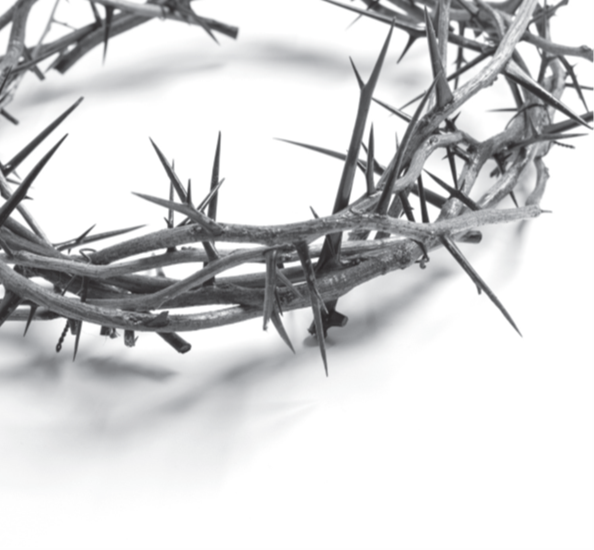 远在基督之前的多个世纪，上帝已为祂儿子的来临作准备。 由人类原罪开始，至以色列子孙的反复叛逆，上帝是信实的，履行祂给夏娃首次指向耶稣的应许 (创世纪3:15)。 在受难记人物内，我们看到上帝是透过平常人的生命去成就祂最终目标:我们的救赎。 这包括先知、祭司、国王、仆人、士兵及平民 ─ 每一个在基督受难記内均占一角色。读者可从这些人内看到他们自己，就如我们一样，是需要救主的普通人。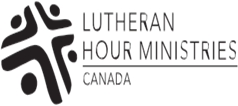 